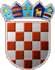 REPUBLIKA HRVATSKABJELOVARSKO BILOGORSKA ŽUPANIJAOPĆINA SIRAČOpćinsko vijećeNa temelju članka 39. Zakona o proračunu ("Narodne novine br. 87/08, 136/12, 15/15) i članka 32. Statuta Općine Sirač ("Županijski glasnik - Službeno glasilo Bjelovarsko-bilogorske županije" br.19/09, 06/10, 03/13, 1/18), Općinsko vijeće Općine Sirač na svojoj 34. sjednici održanoj 01.02.2021.godine donosi:ODLUKU O I. IZMJENI I DOPUNI PRORAČUNA OPĆINE SIRAČ ZA 2021. GODINUI. OPĆI DIOČlanak 1.U 1. izmjenama Proračuna Općine Sirač za 2021. godinu ("Županijski glasnik-Službeno glasilo Bjelovarsko-bilogorske županije" broj3/20) članak 1. drugih izmjena Proračuna za 2021. godinu mijenja se i glasi:RASPOLOŽIVA SREDSTAVA IZ PRETHODNIH GODINARAČUN FINANCIRANJAČlanak 2.rptP2PR-1Str.19Bilješke uz I. Izmjene i dopune proračuna za 2021. godinuPrve izmjene i dopune Proračuna potrebne su zbog realizacije planiranih projekata koji nisu dovršeni u prošloj godini i novih investicijskih radova.Prihode smo povećali za 1.307.018,25 kuna te novi plan iznosi 16.690.560,25 kuna.OPĆI DIO PRORAČUNAPrihodi i primiciKonto 61 Prihodi od poreza su povećani u iznosu od 962.918,25 kuna.Konto 63 Prihodi od inozemstva povećani su u iznosu od 344.100,00 kuna zbog:Realizacije projekta Arhive i Ulice Kralja Zvonimira (sufinanciraju se od strane ministarstva)Program Zaželi (Sufinanciranje od strane EU)POSEBNI DIO PRORAČUNAU Posebnom dijelu Proračuna rashodi i izdaci raspoređeni su prema programima, aktivnostima, ekonomskoj klasifikaciji i izvorima financiranja gdje je vidljivo svako povećanje ili smanjenje rashoda i izdatka kako slijedi:RAZDJEL JEDINSTVENI UPRAVNI ODJEL GLAVA 00201 JEDINSTVENI UPRAVNI ODJELProgram 1006 Upravljanje imovinom se povećava u iznosu od 619.668,25 kuna a odnosi se na:Tekuće i investicijsko uređenje Hrvatskog doma povećava se za 359.668,25 kunaZgrada Općine tekuće i investicijsko uređenje povećava se za 260.000,00 kunaProgram 1021 Program Zaželi - učim, radim, pomažem povećan je za 94.100,00 kuna zbog većih troškova u području održavanja i izrade web stranice, paketa za krajnje korisnike i dr..GLAVA 00202 KOMUNANA INFRASTRUKTURAProgram 1017 Izgradnja komunalne infrastrukture je povećan za 593.250,00 kuna zbog:Rekonstrukcije Ulice Kralja Zvonimira – povećanje za 463.250,00 kunaRekonstrukcija i sanacija ceste Sirač – Bijela je povećana u iznosu od 130.000,00 kunaBilješke su sastavni dio Proračuna.1RAČUN PRIHODA I RASHODAPlan proračuna 2021Povećanje /smanjenjeRebalans 1. 2021IndeksPrihodi poslovanja14.036.542,00 kn1.307.018,25 kn15.343.560,25 kn109,31%Prihodi od prodaje nefinancijske imovine1.047.000,00 kn0,00 kn1.047.000,00 kn100,00%UKUPNO PRIHODA15.083.542,00 kn1.307.018,25 kn16.390.560,25 kn108,67%Rashodi poslovanja10.066.395,00 kn94.100,00 kn10.160.495,00 kn100,93%Rashodi za nabavu nefinancijske imovine5.317.147,00 kn1.212.918,25 kn6.530.065,25 kn122,81%UKUPNO RASHODARAZLIKA VIŠAK/MANJAK15.383.542,00 kn1.307.018,25 kn16.690.560,25 kn108,50%UKUPNO RASHODARAZLIKA VIŠAK/MANJAK-300.000,00 kn0,00 kn-300.000,00 kn100,00%Ukupan donos viška/manjka iz prethodnih godina0,00 kn0,00 kn0,00 knDio koji će se rasporediti/pokriti u razdoblju0,00 kn0,00 kn0,00 knPrimici od financijske imovine i zaduživanja300.000,00 kn0,00 kn300.000,00 kn100,00%Izdaci za financijsku imovinu i otplate zajmova0,00 kn0,00 kn0,00 knNETO FINANCIRANJE300.000,00 kn0,00 kn300.000,00 kn100,00%VIŠAK/MANJAK + NETO FINANCIRANJE + RASPOLOŽIVA SREDSTVA IZ PRETHODNIH GODINA0,00 kn0,00 kn0,00 knIZMJENE I DOPUNE PRORAČUNA OPĆINE SIRAČ ZA 2021. GODINUA.Račun Prihoda i primitakaIZMJENE I DOPUNE PRORAČUNA OPĆINE SIRAČ ZA 2021. GODINUA.Račun Prihoda i primitakaIZMJENE I DOPUNE PRORAČUNA OPĆINE SIRAČ ZA 2021. GODINUA.Račun Prihoda i primitakaIZMJENE I DOPUNE PRORAČUNA OPĆINE SIRAČ ZA 2021. GODINUA.Račun Prihoda i primitakaIZMJENE I DOPUNE PRORAČUNA OPĆINE SIRAČ ZA 2021. GODINUA.Račun Prihoda i primitakaIZMJENE I DOPUNE PRORAČUNA OPĆINE SIRAČ ZA 2021. GODINUA.Račun Prihoda i primitakaIZMJENE I DOPUNE PRORAČUNA OPĆINE SIRAČ ZA 2021. GODINUA.Račun Prihoda i primitakaRačun/ Pozicija1Račun/ Pozicija1Opis2Plan proračuna20213Povećanje/smanjenje4Rebalans 1. 20215Indeks 5/366Prihodi poslovanja14.036.542,001.307.018,2515.343.560,25109,31%61Prihodi od poreza4.469.425,00962.918,255.432.343,25121,54%611Porez i prirez na dohodak4.314.425,00962.918,255.277.343,25122,32%613Porezi na imovinu141.000,000,00141.000,00100,00%614Porezi na robu i usluge14.000,000,0014.000,00100,00%63Pomoći iz inozemstva (darovnice) i od subjekata unutar općeg proračuna7.060.127,00344.100,007.404.227,00104,87%633Pomoći iz proračuna1.980.141,00264.114,302.244.255,30113,34%634Pomoći od ostalihsubjekata unutar općeg proračuna149.000,000,00149.000,00100,00%635Pomoći izravnanja zadecentralizirane funkcije190.000,000,00190.000,00100,00%638Pomoći temeljemprijenosa EU sredstava4.740.986,0079.985,704.820.971,70101,69%64Prihodi od imovine466.140,000,00466.140,00100,00%641Prihodi od financijske imovine1.250,000,001.250,00100,00%642Prihodi od nefinancijske imovine464.140,000,00464.140,00100,00%643Prihodi od kamata na dane zajmove750,000,00750,00100,00%65Prihodi od upravnih i administrativnih pristojbi, pristojbi po posebnim propisima i naknada1.863.800,000,001.863.800,00100,00%651Upravne i administrativne pristojbe500,000,00500,00100,00%652Prihodi po posebnim propisima1.321.000,000,001.321.000,00100,00%653Komunalni doprinosi i naknade542.300,000,00542.300,00100,00%66Prihodi od prodaje proizvoda i robe te pruženih usluga i prihodi od donacija170.050,000,00170.050,00100,00%661Prihodi od prodaje proizvoda i robe te pruženih usluga75.050,000,0075.050,00100,00%663Donacije od pravnih i fizičkih osoba izvan opće države95.000,000,0095.000,00100,00%68Kazne, upravne mjere i ostali prihodi7.000,000,007.000,00100,00%683Ostali prihodi7.000,000,007.000,00100,00%IZMJENE I DOPUNE PRORAČUNA OPĆINE SIRAČ ZA 2021. GODINUA.Račun Prihoda i primitakaIZMJENE I DOPUNE PRORAČUNA OPĆINE SIRAČ ZA 2021. GODINUA.Račun Prihoda i primitakaIZMJENE I DOPUNE PRORAČUNA OPĆINE SIRAČ ZA 2021. GODINUA.Račun Prihoda i primitakaIZMJENE I DOPUNE PRORAČUNA OPĆINE SIRAČ ZA 2021. GODINUA.Račun Prihoda i primitakaIZMJENE I DOPUNE PRORAČUNA OPĆINE SIRAČ ZA 2021. GODINUA.Račun Prihoda i primitakaIZMJENE I DOPUNE PRORAČUNA OPĆINE SIRAČ ZA 2021. GODINUA.Račun Prihoda i primitakaIZMJENE I DOPUNE PRORAČUNA OPĆINE SIRAČ ZA 2021. GODINUA.Račun Prihoda i primitakaRačun/ Pozicija1Račun/ Pozicija1Opis2Plan proračuna20213Povećanje/smanjenje4Rebalans 1. 20215Indeks 5/367Prihodi od prodaje nefinancijske imovine1.047.000,000,001.047.000,00100,00%71Prihodi od prodaje neproizvedene imovine950.000,000,00950.000,00100,00%711Prihodi od prodaje materijalne imovine - prirodnih bogatstava950.000,000,00950.000,00100,00%72Prihodi od prodaje proizvedene dugotrajne imovine97.000,000,0097.000,00100,00%721Prihodi od prodajegrađevinskih objekata96.000,000,0096.000,00100,00%724Prihodi od prodaje knjiga, umjetničkih djela i ostalih izložbenih vrijednosti1.000,000,001.000,00100,00%8Primici od financijske imovine i zaduživanja300.000,000,00300.000,00100,00%81Primljene otplate (povrati) glavnice danih zajmova300.000,000,00300.000,00100,00%812Primici (povrati) glavnice zajmova danih neprofitnim organizacijama,građanima i kućanstvima300.000,000,00300.000,00100,00%UKUPNO15.383.542,001.307.018,2516.690.560,25108,50%IZMJENE I DOPUNE PRORAČUNA OPĆINE SIRAČ ZA 2021. GODINUA.Račun Rashoda i izdatakaIZMJENE I DOPUNE PRORAČUNA OPĆINE SIRAČ ZA 2021. GODINUA.Račun Rashoda i izdatakaIZMJENE I DOPUNE PRORAČUNA OPĆINE SIRAČ ZA 2021. GODINUA.Račun Rashoda i izdatakaIZMJENE I DOPUNE PRORAČUNA OPĆINE SIRAČ ZA 2021. GODINUA.Račun Rashoda i izdatakaIZMJENE I DOPUNE PRORAČUNA OPĆINE SIRAČ ZA 2021. GODINUA.Račun Rashoda i izdatakaIZMJENE I DOPUNE PRORAČUNA OPĆINE SIRAČ ZA 2021. GODINUA.Račun Rashoda i izdatakaIZMJENE I DOPUNE PRORAČUNA OPĆINE SIRAČ ZA 2021. GODINUA.Račun Rashoda i izdatakaRačun/ Pozicija1Račun/ Pozicija1Opis2Plan proračuna20213Povećanje/smanjenje4Rebalans 1. 20215Indeks 5/363Rashodi poslovanja10.066.395,0094.100,0010.160.495,00100,93%31Rashodi za zaposlene3.380.200,000,003.380.200,00100,00%311Plaće (Bruto)2.838.250,000,002.838.250,00100,00%312Ostali rashodi za zaposlene215.750,000,00215.750,00100,00%313Doprinosi na plaće326.200,000,00326.200,00100,00%32Materijalni rashodi3.246.620,0094.100,003.340.720,00102,90%321Naknade troškovazaposlenima290.432,000,00290.432,00100,00%322Rashodi za materijal i energiju432.485,0090.000,00522.485,00120,81%323Rashodi za usluge2.180.338,00600,002.180.938,00100,03%324Naknade troškova osobama izvan radnog odnosa7.950,000,007.950,00100,00%329Ostali nespomenuti rashodi poslovanja335.415,003.500,00338.915,00101,04%34Financijski rashodi24.500,000,0024.500,00100,00%343Ostali financijski rashodi24.500,000,0024.500,00100,00%35Subvencije210.000,000,00210.000,00100,00%352Subvencije trgovačkim društvima, poljoprivrednicima i obrtnicima izvan javnog sektora210.000,000,00210.000,00100,00%36Pomoći dane u inozemstvo i unutar opće države1.177.325,000,001.177.325,00100,00%363Pomoći unutar općeg proračuna232.000,000,00232.000,00100,00%366Pomoć korisnicima drugih proračuna945.325,000,00945.325,00100,00%37Naknade građanima i kućanstvima na temelju osiguranja i druge naknade403.000,000,00403.000,00100,00%372Ostale naknadegrađanima i kućanstvima iz proračuna403.000,000,00403.000,00100,00%38Ostali rashodi1.624.750,000,001.624.750,00100,00%381Tekuće donacije874.750,000,00874.750,00100,00%382Kapitalne donacije280.000,000,00280.000,00100,00%383Kazne, penali i naknadeštete20.000,000,0020.000,00100,00%386Kapitalne pomoći450.000,000,00450.000,00100,00%4Rashodi za nabavu nefinancijske imovine5.317.147,001.212.918,256.530.065,25122,81%IZMJENE I DOPUNE PRORAČUNA OPĆINE SIRAČ ZA 2021. GODINUA.Račun Rashoda i izdatakaIZMJENE I DOPUNE PRORAČUNA OPĆINE SIRAČ ZA 2021. GODINUA.Račun Rashoda i izdatakaIZMJENE I DOPUNE PRORAČUNA OPĆINE SIRAČ ZA 2021. GODINUA.Račun Rashoda i izdatakaIZMJENE I DOPUNE PRORAČUNA OPĆINE SIRAČ ZA 2021. GODINUA.Račun Rashoda i izdatakaIZMJENE I DOPUNE PRORAČUNA OPĆINE SIRAČ ZA 2021. GODINUA.Račun Rashoda i izdatakaIZMJENE I DOPUNE PRORAČUNA OPĆINE SIRAČ ZA 2021. GODINUA.Račun Rashoda i izdatakaIZMJENE I DOPUNE PRORAČUNA OPĆINE SIRAČ ZA 2021. GODINUA.Račun Rashoda i izdatakaRačun/ Pozicija1Račun/ Pozicija1Opis2Plan proračuna20213Povećanje/smanjenje4Rebalans 1. 20215Indeks 5/3641Rashodi za nabavu neproizvedene imovine489.500,000,00489.500,00100,00%411Materijalna imovina - prirodna bogatstva485.500,000,00485.500,00100,00%412Nematerijalna imovina4.000,000,004.000,00100,00%42Rashodi za nabavu proizvedene dugotrajne imovine1.208.782,00463.250,001.672.032,00138,32%421Građevinski objekti1.024.000,00463.250,001.487.250,00145,24%422Postrojenja i oprema113.000,000,00113.000,00100,00%424Knjige, umjetnička djela i ostale izložbene vrijednosti3.000,000,003.000,00100,00%425Višegodišnji nasadi iosnovno stado1.400,000,001.400,00100,00%426Nematerijalna proizvedena imovina67.382,000,0067.382,00100,00%45Rashodi za dodatna ulaganja na nefinancijskoj imovini3.618.865,00749.668,254.368.533,25120,72%451Dodatna ulaganja nagrađevinskim objektima3.578.865,00619.668,254.198.533,25117,31%454Dodatna ulaganja za ostalu nefinancijsku imovinu40.000,00130.000,00170.000,00425,00%UKUPNO15.383.542,001.307.018,2516.690.560,25108,50%I. IZMJENE I DOPUNE PRORAČUNA OPĆINE SIRAČ ZA 2021. GODINUB.Račun financiranja/zaduživanjaI. IZMJENE I DOPUNE PRORAČUNA OPĆINE SIRAČ ZA 2021. GODINUB.Račun financiranja/zaduživanjaI. IZMJENE I DOPUNE PRORAČUNA OPĆINE SIRAČ ZA 2021. GODINUB.Račun financiranja/zaduživanjaI. IZMJENE I DOPUNE PRORAČUNA OPĆINE SIRAČ ZA 2021. GODINUB.Račun financiranja/zaduživanjaI. IZMJENE I DOPUNE PRORAČUNA OPĆINE SIRAČ ZA 2021. GODINUB.Račun financiranja/zaduživanjaI. IZMJENE I DOPUNE PRORAČUNA OPĆINE SIRAČ ZA 2021. GODINUB.Račun financiranja/zaduživanjaI. IZMJENE I DOPUNE PRORAČUNA OPĆINE SIRAČ ZA 2021. GODINUB.Račun financiranja/zaduživanjaRačun/ Pozicija1Račun/ Pozicija1Opis2Plan proračuna20213Povećanje/smanjenje4Rebalans 1. 20215Indeks 5/368Primici od financijske imovine i zaduživanja300.000,000,00300.000,00100,00%81Primljene otplate (povrati) glavnice danih zajmova300.000,000,00300.000,00100,00%812Primici (povrati) glavnice zajmova danih neprofitnim organizacijama,građanima i kućanstvima300.000,000,00300.000,00100,00%UKUPNO300.000,000,00300.000,00100,00%I. IZMJENE I DOPUNE PRORAČUNA OPĆINE SIRAČ ZA 2021. GODINUII - POSEBNI DIO PRORAČUNA - Rashodi i izdataciI. IZMJENE I DOPUNE PRORAČUNA OPĆINE SIRAČ ZA 2021. GODINUII - POSEBNI DIO PRORAČUNA - Rashodi i izdataciI. IZMJENE I DOPUNE PRORAČUNA OPĆINE SIRAČ ZA 2021. GODINUII - POSEBNI DIO PRORAČUNA - Rashodi i izdataciI. IZMJENE I DOPUNE PRORAČUNA OPĆINE SIRAČ ZA 2021. GODINUII - POSEBNI DIO PRORAČUNA - Rashodi i izdataciI. IZMJENE I DOPUNE PRORAČUNA OPĆINE SIRAČ ZA 2021. GODINUII - POSEBNI DIO PRORAČUNA - Rashodi i izdataciI. IZMJENE I DOPUNE PRORAČUNA OPĆINE SIRAČ ZA 2021. GODINUII - POSEBNI DIO PRORAČUNA - Rashodi i izdataciI. IZMJENE I DOPUNE PRORAČUNA OPĆINE SIRAČ ZA 2021. GODINUII - POSEBNI DIO PRORAČUNA - Rashodi i izdataciI. IZMJENE I DOPUNE PRORAČUNA OPĆINE SIRAČ ZA 2021. GODINUII - POSEBNI DIO PRORAČUNA - Rashodi i izdataciI. IZMJENE I DOPUNE PRORAČUNA OPĆINE SIRAČ ZA 2021. GODINUII - POSEBNI DIO PRORAČUNA - Rashodi i izdataciI. IZMJENE I DOPUNE PRORAČUNA OPĆINE SIRAČ ZA 2021. GODINUII - POSEBNI DIO PRORAČUNA - Rashodi i izdataciI. IZMJENE I DOPUNE PRORAČUNA OPĆINE SIRAČ ZA 2021. GODINUII - POSEBNI DIO PRORAČUNA - Rashodi i izdataciI. IZMJENE I DOPUNE PRORAČUNA OPĆINE SIRAČ ZA 2021. GODINUII - POSEBNI DIO PRORAČUNA - Rashodi i izdataciI. IZMJENE I DOPUNE PRORAČUNA OPĆINE SIRAČ ZA 2021. GODINUII - POSEBNI DIO PRORAČUNA - Rashodi i izdataciI. IZMJENE I DOPUNE PRORAČUNA OPĆINE SIRAČ ZA 2021. GODINUII - POSEBNI DIO PRORAČUNA - Rashodi i izdataciRačun/Pozicija1Račun/Pozicija1Račun/Pozicija1Račun/Pozicija1Račun/Pozicija1Račun/Pozicija1Račun/Pozicija1Račun/Pozicija1Račun/Pozicija1Opis2Plan proračuna20213Povećanje/smanjenje4Rebalans 1. 20215Indeks 5/36RAZDJEL001RAZDJEL001RAZDJEL001RAZDJEL001RAZDJEL001RAZDJEL001RAZDJEL001RAZDJEL001RAZDJEL001PREDSTAVNIČKA I IZVRŠNATIJELA878.200,000,00878.200,00100,00%GLAVA	00101GLAVA	00101GLAVA	00101GLAVA	00101GLAVA	00101GLAVA	00101GLAVA	00101GLAVA	00101GLAVA	00101OPĆINSKO VIJEĆE343.300,000,00343.300,00100,00%Izv15OPĆINSKO VIJEĆE343.300,000,00343.300,00100,00%Program1001Program1001Program1001Program1001Program1001Program1001Program1001Program1001Program1001Javna uprava253.300,000,00253.300,00100,00%Akt. A100001Akt. A100001Akt. A100001Akt. A100001Akt. A100001Akt. A100001Akt. A100001Akt. A100001Akt. A100001Redovne aktivnostiFunkcija: 0111 Izvršna i zakonodavna tijela160.000,000,00160.000,00100,00%Izv1Redovne aktivnostiFunkcija: 0111 Izvršna i zakonodavna tijela160.000,000,00160.000,00100,00%Izvor: 110Izvor: 110Izvor: 110Izvor: 110Izvor: 110Izvor: 110Izvor: 110Izvor: 110Izvor: 110Opći prihodi i primici160.000,000,00160.000,00100,00%323323323323323Rashodi za usluge113.000,000,00113.000,00100,00%329329329329329Ostali nespomenuti rashodi poslovanja47.000,000,0047.000,00100,00%Akt. A100059Akt. A100059Akt. A100059Akt. A100059Akt. A100059Akt. A100059Akt. A100059Akt. A100059Akt. A100059Dani Općine Sirač, blagdani i proslaveFunkcija: 0111 Izvršna i zakonodavna tijela78.300,000,0078.300,00100,00%Izv1Dani Općine Sirač, blagdani i proslaveFunkcija: 0111 Izvršna i zakonodavna tijela78.300,000,0078.300,00100,00%Izvor: 110Izvor: 110Izvor: 110Izvor: 110Izvor: 110Izvor: 110Izvor: 110Izvor: 110Izvor: 110Opći prihodi i primici78.300,000,0078.300,00100,00%323323323323323Rashodi za usluge1.300,000,001.300,00100,00%329329329329329Ostali nespomenuti rashodi poslovanja77.000,000,0077.000,00100,00%Akt. A100060Akt. A100060Akt. A100060Akt. A100060Akt. A100060Akt. A100060Akt. A100060Akt. A100060Akt. A100060Ostale prigodne proslaveFunkcija: 0474 Višenamjenski razvojni projekti5.000,000,005.000,00100,00%Izv1Ostale prigodne proslaveFunkcija: 0474 Višenamjenski razvojni projekti5.000,000,005.000,00100,00%Izvor: 110Izvor: 110Izvor: 110Izvor: 110Izvor: 110Izvor: 110Izvor: 110Izvor: 110Izvor: 110Opći prihodi i primici5.000,000,005.000,00100,00%329329329329329Ostali nespomenuti rashodi poslovanja5.000,000,005.000,00100,00%Akt. A100069Akt. A100069Akt. A100069Akt. A100069Akt. A100069Akt. A100069Akt. A100069Akt. A100069Akt. A100069Savjet mladihFunkcija: 0111 Izvršna i zakonodavna tijela10.000,000,0010.000,00100,00%Izv1Savjet mladihFunkcija: 0111 Izvršna i zakonodavna tijela10.000,000,0010.000,00100,00%Izvor: 110Izvor: 110Izvor: 110Izvor: 110Izvor: 110Izvor: 110Izvor: 110Izvor: 110Izvor: 110Opći prihodi i primici10.000,000,0010.000,00100,00%322322322322322Rashodi za materijal i energiju1.000,000,001.000,00100,00%329329329329329Ostali nespomenuti rashodi poslovanja9.000,000,009.000,00100,00%Program1002Program1002Program1002Program1002Program1002Program1002Program1002Program1002Program1002Izbori90.000,000,0090.000,00100,00%Akt. A100003Akt. A100003Akt. A100003Akt. A100003Akt. A100003Akt. A100003Akt. A100003Akt. A100003Akt. A100003Lokalni izboriFunkcija: 0160 Opće javne usluge koje nisudrugdje svrstane90.000,000,0090.000,00100,00%Izv15Lokalni izboriFunkcija: 0160 Opće javne usluge koje nisudrugdje svrstane90.000,000,0090.000,00100,00%Lokalni izboriFunkcija: 0160 Opće javne usluge koje nisudrugdje svrstane90.000,000,0090.000,00100,00%Izvor: 110Izvor: 110Izvor: 110Izvor: 110Izvor: 110Izvor: 110Izvor: 110Izvor: 110Izvor: 110Opći prihodi i primici70.000,000,0070.000,00100,00%322322322322322Rashodi za materijal i energiju5.000,000,005.000,00100,00%323323323323323Rashodi za usluge7.000,000,007.000,00100,00%329329329329329Ostali nespomenuti rashodi poslovanja47.000,000,0047.000,00100,00%381381381381381Tekuće donacije11.000,000,0011.000,00100,00%Izvor: 520Izvor: 520Izvor: 520Izvor: 520Izvor: 520Izvor: 520Izvor: 520Izvor: 520Izvor: 520Pomoći - kompenzacijske mjere20.000,000,0020.000,00100,00%329329329329329Ostali nespomenuti rashodi poslovanja20.000,000,0020.000,00100,00%GLAVA	00102GLAVA	00102GLAVA	00102GLAVA	00102GLAVA	00102GLAVA	00102GLAVA	00102GLAVA	00102GLAVA	00102URED NAČELNIKA528.900,000,00528.900,00100,00%Izv1URED NAČELNIKA528.900,000,00528.900,00100,00%Program1003Program1003Program1003Program1003Program1003Program1003Program1003Program1003Program1003Javna uprava i administracija528.900,000,00528.900,00100,00%Akt. A100004Akt. A100004Akt. A100004Akt. A100004Akt. A100004Akt. A100004Akt. A100004Akt. A100004Akt. A100004Redovan radFunkcija: 0111 Izvršna i zakonodavna tijela483.900,000,00483.900,00100,00%Izv1Redovan radFunkcija: 0111 Izvršna i zakonodavna tijela483.900,000,00483.900,00100,00%Izvor: 110Izvor: 110Izvor: 110Izvor: 110Izvor: 110Izvor: 110Izvor: 110Izvor: 110Izvor: 110Opći prihodi i primici483.900,000,00483.900,00100,00%311311311311311Plaće (Bruto)350.000,000,00350.000,00100,00%313313313313313Doprinosi na plaće57.700,000,0057.700,00100,00%321321321321321Naknade troškova zaposlenima16.500,000,0016.500,00100,00%322322322322322Rashodi za materijal i energiju20.000,000,0020.000,00100,00%323323323323323Rashodi za usluge7.500,000,007.500,00100,00%324324324324324Naknade troškova osobama izvan radnogodnosa1.000,000,001.000,00100,00%I. IZMJENE I DOPUNE PRORAČUNA OPĆINE SIRAČ ZA 2021. GODINUII - POSEBNI DIO PRORAČUNA - Rashodi i izdataciI. IZMJENE I DOPUNE PRORAČUNA OPĆINE SIRAČ ZA 2021. GODINUII - POSEBNI DIO PRORAČUNA - Rashodi i izdataciI. IZMJENE I DOPUNE PRORAČUNA OPĆINE SIRAČ ZA 2021. GODINUII - POSEBNI DIO PRORAČUNA - Rashodi i izdataciI. IZMJENE I DOPUNE PRORAČUNA OPĆINE SIRAČ ZA 2021. GODINUII - POSEBNI DIO PRORAČUNA - Rashodi i izdataciI. IZMJENE I DOPUNE PRORAČUNA OPĆINE SIRAČ ZA 2021. GODINUII - POSEBNI DIO PRORAČUNA - Rashodi i izdataciI. IZMJENE I DOPUNE PRORAČUNA OPĆINE SIRAČ ZA 2021. GODINUII - POSEBNI DIO PRORAČUNA - Rashodi i izdataciI. IZMJENE I DOPUNE PRORAČUNA OPĆINE SIRAČ ZA 2021. GODINUII - POSEBNI DIO PRORAČUNA - Rashodi i izdataciI. IZMJENE I DOPUNE PRORAČUNA OPĆINE SIRAČ ZA 2021. GODINUII - POSEBNI DIO PRORAČUNA - Rashodi i izdataciI. IZMJENE I DOPUNE PRORAČUNA OPĆINE SIRAČ ZA 2021. GODINUII - POSEBNI DIO PRORAČUNA - Rashodi i izdataciI. IZMJENE I DOPUNE PRORAČUNA OPĆINE SIRAČ ZA 2021. GODINUII - POSEBNI DIO PRORAČUNA - Rashodi i izdataciI. IZMJENE I DOPUNE PRORAČUNA OPĆINE SIRAČ ZA 2021. GODINUII - POSEBNI DIO PRORAČUNA - Rashodi i izdataciI. IZMJENE I DOPUNE PRORAČUNA OPĆINE SIRAČ ZA 2021. GODINUII - POSEBNI DIO PRORAČUNA - Rashodi i izdataciI. IZMJENE I DOPUNE PRORAČUNA OPĆINE SIRAČ ZA 2021. GODINUII - POSEBNI DIO PRORAČUNA - Rashodi i izdataciI. IZMJENE I DOPUNE PRORAČUNA OPĆINE SIRAČ ZA 2021. GODINUII - POSEBNI DIO PRORAČUNA - Rashodi i izdataciRačun/Pozicija1Račun/Pozicija1Račun/Pozicija1Račun/Pozicija1Račun/Pozicija1Račun/Pozicija1Račun/Pozicija1Račun/Pozicija1Račun/Pozicija1Opis2Plan proračuna20213Povećanje/smanjenje4Rebalans 1. 20215Indeks 5/36329329329329329Ostali nespomenuti rashodi poslovanja31.200,000,0031.200,00100,00%Akt. A100005Akt. A100005Akt. A100005Akt. A100005Akt. A100005Akt. A100005Akt. A100005Akt. A100005Akt. A100005Proračunska pričuvaFunkcija: 0111 Izvršna i zakonodavna tijela20.000,000,0020.000,00100,00%Izv1Proračunska pričuvaFunkcija: 0111 Izvršna i zakonodavna tijela20.000,000,0020.000,00100,00%Izvor: 110Izvor: 110Izvor: 110Izvor: 110Izvor: 110Izvor: 110Izvor: 110Izvor: 110Izvor: 110Opći prihodi i primici20.000,000,0020.000,00100,00%383383383383383Kazne, penali i naknade štete20.000,000,0020.000,00100,00%Akt. A100088Akt. A100088Akt. A100088Akt. A100088Akt. A100088Akt. A100088Akt. A100088Akt. A100088Akt. A100088Općinska prekogranična suradnjaFunkcija: 0111 Izvršna i zakonodavna tijela25.000,000,0025.000,00100,00%Izv1Općinska prekogranična suradnjaFunkcija: 0111 Izvršna i zakonodavna tijela25.000,000,0025.000,00100,00%Izvor: 110Izvor: 110Izvor: 110Izvor: 110Izvor: 110Izvor: 110Izvor: 110Izvor: 110Izvor: 110Opći prihodi i primici25.000,000,0025.000,00100,00%321321321321321Naknade troškova zaposlenima9.500,000,009.500,00100,00%323323323323323Rashodi za usluge7.000,000,007.000,00100,00%329329329329329Ostali nespomenuti rashodi poslovanja8.500,000,008.500,00100,00%GLAVA	00103GLAVA	00103GLAVA	00103GLAVA	00103GLAVA	00103GLAVA	00103GLAVA	00103GLAVA	00103GLAVA	00103VIJEĆA NACIONALNIHMANJINA6.000,000,006.000,00100,00%Izv15VIJEĆA NACIONALNIHMANJINA6.000,000,006.000,00100,00%Program1004Program1004Program1004Program1004Program1004Program1004Program1004Program1004Program1004Nacionalne manjine6.000,000,006.000,00100,00%Akt. A100006Akt. A100006Akt. A100006Akt. A100006Akt. A100006Akt. A100006Akt. A100006Akt. A100006Akt. A100006Vijeće češke nacionalne manjineFunkcija: 0111 Izvršna i zakonodavna tijela3.000,000,003.000,00100,00%Izv1Vijeće češke nacionalne manjineFunkcija: 0111 Izvršna i zakonodavna tijela3.000,000,003.000,00100,00%Izvor: 110Izvor: 110Izvor: 110Izvor: 110Izvor: 110Izvor: 110Izvor: 110Izvor: 110Izvor: 110Opći prihodi i primici3.000,000,003.000,00100,00%322322322322322Rashodi za materijal i energiju100,000,00100,00100,00%323323323323323Rashodi za usluge485,000,00485,00100,00%324324324324324Naknade troškova osobama izvan radnogodnosa200,000,00200,00100,00%329329329329329Ostali nespomenuti rashodi poslovanja215,000,00215,00100,00%381381381381381Tekuće donacije2.000,000,002.000,00100,00%Akt. A100007Akt. A100007Akt. A100007Akt. A100007Akt. A100007Akt. A100007Akt. A100007Akt. A100007Akt. A100007Vijeće srpske nacionalne manjineFunkcija: 0111 Izvršna i zakonodavna tijela3.000,000,003.000,00100,00%Izv5Vijeće srpske nacionalne manjineFunkcija: 0111 Izvršna i zakonodavna tijela3.000,000,003.000,00100,00%Izvor: 520Izvor: 520Izvor: 520Izvor: 520Izvor: 520Izvor: 520Izvor: 520Izvor: 520Izvor: 520Pomoći - kompenzacijske mjere3.000,000,003.000,00100,00%322322322322322Rashodi za materijal i energiju50,000,0050,00100,00%323323323323323Rashodi za usluge200,000,00200,00100,00%324324324324324Naknade troškova osobama izvan radnogodnosa250,000,00250,00100,00%329329329329329Ostali nespomenuti rashodi poslovanja1.500,000,001.500,00100,00%381381381381381Tekuće donacije1.000,000,001.000,00100,00%RAZDJEL002RAZDJEL002RAZDJEL002RAZDJEL002RAZDJEL002RAZDJEL002RAZDJEL002RAZDJEL002RAZDJEL002JEDINSTVENI UPRAVNI ODJEL14.505.342,001.307.018,2515.812.360,25109,01%GLAVA	00201GLAVA	00201GLAVA	00201GLAVA	00201GLAVA	00201GLAVA	00201GLAVA	00201GLAVA	00201GLAVA	00201JEDINSTVENI UPRAVNI ODJEL11.796.589,00713.768,2512.510.357,25106,05%Izv14 57JEDINSTVENI UPRAVNI ODJEL11.796.589,00713.768,2512.510.357,25106,05%Program1005Program1005Program1005Program1005Program1005Program1005Program1005Program1005Program1005Javna uprava i administracija1.550.912,000,001.550.912,00100,00%Akt. A100008Akt. A100008Akt. A100008Akt. A100008Akt. A100008Akt. A100008Akt. A100008Akt. A100008Akt. A100008Administrativno, tehničko i stručnoosobljeFunkcija: 0111 Izvršna i zakonodavna tijela911.230,000,00911.230,00100,00%Izv1Administrativno, tehničko i stručnoosobljeFunkcija: 0111 Izvršna i zakonodavna tijela911.230,000,00911.230,00100,00%Administrativno, tehničko i stručnoosobljeFunkcija: 0111 Izvršna i zakonodavna tijela911.230,000,00911.230,00100,00%Izvor: 110Izvor: 110Izvor: 110Izvor: 110Izvor: 110Izvor: 110Izvor: 110Izvor: 110Izvor: 110Opći prihodi i primici911.230,000,00911.230,00100,00%311311311311311Plaće (Bruto)607.000,000,00607.000,00100,00%312312312312312Ostali rashodi za zaposlene178.250,000,00178.250,00100,00%313313313313313Doprinosi na plaće100.000,000,00100.000,00100,00%321321321321321Naknade troškova zaposlenima25.980,000,0025.980,00100,00%Akt. A100010Akt. A100010Akt. A100010Akt. A100010Akt. A100010Akt. A100010Akt. A100010Akt. A100010Akt. A100010Zajednički troškovi službiFunkcija: 0111 Izvršna i zakonodavna tijela344.900,000,00344.900,00100,00%Izv15Zajednički troškovi službiFunkcija: 0111 Izvršna i zakonodavna tijela344.900,000,00344.900,00100,00%Izvor: 110Izvor: 110Izvor: 110Izvor: 110Izvor: 110Izvor: 110Izvor: 110Izvor: 110Izvor: 110Opći prihodi i primici342.400,000,00342.400,00100,00%321321321321321Naknade troškova zaposlenima15.000,000,0015.000,00100,00%I. IZMJENE I DOPUNE PRORAČUNA OPĆINE SIRAČ ZA 2021. GODINUII - POSEBNI DIO PRORAČUNA - Rashodi i izdataciI. IZMJENE I DOPUNE PRORAČUNA OPĆINE SIRAČ ZA 2021. GODINUII - POSEBNI DIO PRORAČUNA - Rashodi i izdataciI. IZMJENE I DOPUNE PRORAČUNA OPĆINE SIRAČ ZA 2021. GODINUII - POSEBNI DIO PRORAČUNA - Rashodi i izdataciI. IZMJENE I DOPUNE PRORAČUNA OPĆINE SIRAČ ZA 2021. GODINUII - POSEBNI DIO PRORAČUNA - Rashodi i izdataciI. IZMJENE I DOPUNE PRORAČUNA OPĆINE SIRAČ ZA 2021. GODINUII - POSEBNI DIO PRORAČUNA - Rashodi i izdataciI. IZMJENE I DOPUNE PRORAČUNA OPĆINE SIRAČ ZA 2021. GODINUII - POSEBNI DIO PRORAČUNA - Rashodi i izdataciI. IZMJENE I DOPUNE PRORAČUNA OPĆINE SIRAČ ZA 2021. GODINUII - POSEBNI DIO PRORAČUNA - Rashodi i izdataciI. IZMJENE I DOPUNE PRORAČUNA OPĆINE SIRAČ ZA 2021. GODINUII - POSEBNI DIO PRORAČUNA - Rashodi i izdataciI. IZMJENE I DOPUNE PRORAČUNA OPĆINE SIRAČ ZA 2021. GODINUII - POSEBNI DIO PRORAČUNA - Rashodi i izdataciI. IZMJENE I DOPUNE PRORAČUNA OPĆINE SIRAČ ZA 2021. GODINUII - POSEBNI DIO PRORAČUNA - Rashodi i izdataciI. IZMJENE I DOPUNE PRORAČUNA OPĆINE SIRAČ ZA 2021. GODINUII - POSEBNI DIO PRORAČUNA - Rashodi i izdataciI. IZMJENE I DOPUNE PRORAČUNA OPĆINE SIRAČ ZA 2021. GODINUII - POSEBNI DIO PRORAČUNA - Rashodi i izdataciI. IZMJENE I DOPUNE PRORAČUNA OPĆINE SIRAČ ZA 2021. GODINUII - POSEBNI DIO PRORAČUNA - Rashodi i izdataciI. IZMJENE I DOPUNE PRORAČUNA OPĆINE SIRAČ ZA 2021. GODINUII - POSEBNI DIO PRORAČUNA - Rashodi i izdataciRačun/Pozicija1Račun/Pozicija1Račun/Pozicija1Račun/Pozicija1Račun/Pozicija1Račun/Pozicija1Račun/Pozicija1Račun/Pozicija1Račun/Pozicija1Opis2Plan proračuna20213Povećanje/smanjenje4Rebalans 1. 20215Indeks 5/36322322322322322Rashodi za materijal i energiju32.000,000,0032.000,00100,00%323323323323323Rashodi za usluge251.900,000,00251.900,00100,00%329329329329329Ostali nespomenuti rashodi poslovanja19.000,000,0019.000,00100,00%343343343343343Ostali financijski rashodi24.500,000,0024.500,00100,00%Izvor: 520Izvor: 520Izvor: 520Izvor: 520Izvor: 520Izvor: 520Izvor: 520Izvor: 520Izvor: 520Pomoći - kompenzacijske mjere2.500,000,002.500,00100,00%323323323323323Rashodi za usluge2.500,000,002.500,00100,00%Akt. A100012Akt. A100012Akt. A100012Akt. A100012Akt. A100012Akt. A100012Akt. A100012Akt. A100012Akt. A100012Nabava opremeFunkcija: 0111 Izvršna i zakonodavna tijela153.382,000,00153.382,00100,00%Izv1Nabava opremeFunkcija: 0111 Izvršna i zakonodavna tijela153.382,000,00153.382,00100,00%Izvor: 110Izvor: 110Izvor: 110Izvor: 110Izvor: 110Izvor: 110Izvor: 110Izvor: 110Izvor: 110Opći prihodi i primici153.382,000,00153.382,00100,00%322322322322322Rashodi za materijal i energiju20.000,000,0020.000,00100,00%422422422422422Postrojenja i oprema68.000,000,0068.000,00100,00%424424424424424Knjige, umjetnička djela i ostale izložbenevrijednosti3.000,000,003.000,00100,00%426426426426426Nematerijalna proizvedena imovina62.382,000,0062.382,00100,00%Akt. A100044Akt. A100044Akt. A100044Akt. A100044Akt. A100044Akt. A100044Akt. A100044Akt. A100044Akt. A100044Javni radovi - Revitalizacija javnihpovršinaFunkcija: 0660 Rashodi vezani uz stanovanje i kom. pogodnosti koji nisu drugdje svrstani141.400,000,00141.400,00100,00%Izv14Javni radovi - Revitalizacija javnihpovršinaFunkcija: 0660 Rashodi vezani uz stanovanje i kom. pogodnosti koji nisu drugdje svrstani141.400,000,00141.400,00100,00%Javni radovi - Revitalizacija javnihpovršinaFunkcija: 0660 Rashodi vezani uz stanovanje i kom. pogodnosti koji nisu drugdje svrstani141.400,000,00141.400,00100,00%Izvor: 110Izvor: 110Izvor: 110Izvor: 110Izvor: 110Izvor: 110Izvor: 110Izvor: 110Izvor: 110Opći prihodi i primici42.400,000,0042.400,00100,00%311311311311311Plaće (Bruto)16.000,000,0016.000,00100,00%313313313313313Doprinosi na plaće18.500,000,0018.500,00100,00%321321321321321Naknade troškova zaposlenima7.500,000,007.500,00100,00%322322322322322Rashodi za materijal i energiju400,000,00400,00100,00%Izvor: 420Izvor: 420Izvor: 420Izvor: 420Izvor: 420Izvor: 420Izvor: 420Izvor: 420Izvor: 420Ostali prihodi po posebnim propisima99.000,000,0099.000,00100,00%311311311311311Plaće (Bruto)99.000,000,0099.000,00100,00%Program1006Program1006Program1006Program1006Program1006Program1006Program1006Program1006Program1006Upravljanje imovinom4.386.765,00619.668,255.006.433,25114,13%Akt. A100086Akt. A100086Akt. A100086Akt. A100086Akt. A100086Akt. A100086Akt. A100086Akt. A100086Akt. A100086Tekuće i investicijsko uređenjeHrvatskog domaFunkcija: 0660 Rashodi vezani uz stanovanje i kom. pogodnosti koji nisu drugdje svrstani100.000,00359.668,25459.668,25459,67%Izv14Tekuće i investicijsko uređenjeHrvatskog domaFunkcija: 0660 Rashodi vezani uz stanovanje i kom. pogodnosti koji nisu drugdje svrstani100.000,00359.668,25459.668,25459,67%Tekuće i investicijsko uređenjeHrvatskog domaFunkcija: 0660 Rashodi vezani uz stanovanje i kom. pogodnosti koji nisu drugdje svrstani100.000,00359.668,25459.668,25459,67%Izvor: 110Izvor: 110Izvor: 110Izvor: 110Izvor: 110Izvor: 110Izvor: 110Izvor: 110Izvor: 110Opći prihodi i primici0,00359.668,25359.668,25451451451451451Dodatna ulaganja na građevinskimobjektima0,00359.668,25359.668,25Izvor: 420Izvor: 420Izvor: 420Izvor: 420Izvor: 420Izvor: 420Izvor: 420Izvor: 420Izvor: 420Ostali prihodi po posebnim propisima100.000,000,00100.000,00100,00%451451451451451Dodatna ulaganja na građevinskimobjektima100.000,000,00100.000,00100,00%Akt. A100100Akt. A100100Akt. A100100Akt. A100100Akt. A100100Akt. A100100Akt. A100100Akt. A100100Akt. A100100Tekuće i investicijsko i uređenje (bivša) škola PakraniFunkcija: 0620 Razvoj zajednice20.000,000,0020.000,00100,00%Izv1Tekuće i investicijsko i uređenje (bivša) škola PakraniFunkcija: 0620 Razvoj zajednice20.000,000,0020.000,00100,00%Tekuće i investicijsko i uređenje (bivša) škola PakraniFunkcija: 0620 Razvoj zajednice20.000,000,0020.000,00100,00%Izvor: 110Izvor: 110Izvor: 110Izvor: 110Izvor: 110Izvor: 110Izvor: 110Izvor: 110Izvor: 110Opći prihodi i primici20.000,000,0020.000,00100,00%323323323323323Rashodi za usluge0,000,000,00451451451451451Dodatna ulaganja na građevinskimobjektima20.000,000,0020.000,00100,00%Akt. A100107Akt. A100107Akt. A100107Akt. A100107Akt. A100107Akt. A100107Akt. A100107Akt. A100107Akt. A100107Zgrada općine - tekuće i investicijsko uređenjeFunkcija: 0660 Rashodi vezani uz stanovanje i kom. pogodnosti koji nisu drugdje svrstani140.000,00260.000,00400.000,00285,71%Izv15Zgrada općine - tekuće i investicijsko uređenjeFunkcija: 0660 Rashodi vezani uz stanovanje i kom. pogodnosti koji nisu drugdje svrstani140.000,00260.000,00400.000,00285,71%Zgrada općine - tekuće i investicijsko uređenjeFunkcija: 0660 Rashodi vezani uz stanovanje i kom. pogodnosti koji nisu drugdje svrstani140.000,00260.000,00400.000,00285,71%Izvor: 110Izvor: 110Izvor: 110Izvor: 110Izvor: 110Izvor: 110Izvor: 110Izvor: 110Izvor: 110Opći prihodi i primici140.000,00160.000,00300.000,00214,29%451451451451451Dodatna ulaganja na građevinskimobjektima140.000,00160.000,00300.000,00214,29%Izvor: 528Izvor: 528Izvor: 528Izvor: 528Izvor: 528Izvor: 528Izvor: 528Izvor: 528Izvor: 528Pomoći državnog proračuna0,00100.000,00100.000,00451451451451451Dodatna ulaganja na građevinskimobjektima0,00100.000,00100.000,00I. IZMJENE I DOPUNE PRORAČUNA OPĆINE SIRAČ ZA 2021. GODINUII - POSEBNI DIO PRORAČUNA - Rashodi i izdataciI. IZMJENE I DOPUNE PRORAČUNA OPĆINE SIRAČ ZA 2021. GODINUII - POSEBNI DIO PRORAČUNA - Rashodi i izdataciI. IZMJENE I DOPUNE PRORAČUNA OPĆINE SIRAČ ZA 2021. GODINUII - POSEBNI DIO PRORAČUNA - Rashodi i izdataciI. IZMJENE I DOPUNE PRORAČUNA OPĆINE SIRAČ ZA 2021. GODINUII - POSEBNI DIO PRORAČUNA - Rashodi i izdataciI. IZMJENE I DOPUNE PRORAČUNA OPĆINE SIRAČ ZA 2021. GODINUII - POSEBNI DIO PRORAČUNA - Rashodi i izdataciI. IZMJENE I DOPUNE PRORAČUNA OPĆINE SIRAČ ZA 2021. GODINUII - POSEBNI DIO PRORAČUNA - Rashodi i izdataciI. IZMJENE I DOPUNE PRORAČUNA OPĆINE SIRAČ ZA 2021. GODINUII - POSEBNI DIO PRORAČUNA - Rashodi i izdataciI. IZMJENE I DOPUNE PRORAČUNA OPĆINE SIRAČ ZA 2021. GODINUII - POSEBNI DIO PRORAČUNA - Rashodi i izdataciI. IZMJENE I DOPUNE PRORAČUNA OPĆINE SIRAČ ZA 2021. GODINUII - POSEBNI DIO PRORAČUNA - Rashodi i izdataciI. IZMJENE I DOPUNE PRORAČUNA OPĆINE SIRAČ ZA 2021. GODINUII - POSEBNI DIO PRORAČUNA - Rashodi i izdataciI. IZMJENE I DOPUNE PRORAČUNA OPĆINE SIRAČ ZA 2021. GODINUII - POSEBNI DIO PRORAČUNA - Rashodi i izdataciI. IZMJENE I DOPUNE PRORAČUNA OPĆINE SIRAČ ZA 2021. GODINUII - POSEBNI DIO PRORAČUNA - Rashodi i izdataciI. IZMJENE I DOPUNE PRORAČUNA OPĆINE SIRAČ ZA 2021. GODINUII - POSEBNI DIO PRORAČUNA - Rashodi i izdataciI. IZMJENE I DOPUNE PRORAČUNA OPĆINE SIRAČ ZA 2021. GODINUII - POSEBNI DIO PRORAČUNA - Rashodi i izdataciRačun/Pozicija1Račun/Pozicija1Račun/Pozicija1Račun/Pozicija1Račun/Pozicija1Račun/Pozicija1Račun/Pozicija1Račun/Pozicija1Račun/Pozicija1Opis2Plan proračuna20213Povećanje/smanjenje4Rebalans 1. 20215Indeks 5/36Akt. K100014Akt. K100014Akt. K100014Akt. K100014Akt. K100014Akt. K100014Akt. K100014Akt. K100014Akt. K100014Dodatna ulaganja na objektimaFunkcija: 0660 Rashodi vezani uz stanovanje i kom. pogodnosti koji nisu drugdje svrstani25.000,000,0025.000,00100,00%Izv1Dodatna ulaganja na objektimaFunkcija: 0660 Rashodi vezani uz stanovanje i kom. pogodnosti koji nisu drugdje svrstani25.000,000,0025.000,00100,00%Dodatna ulaganja na objektimaFunkcija: 0660 Rashodi vezani uz stanovanje i kom. pogodnosti koji nisu drugdje svrstani25.000,000,0025.000,00100,00%Izvor: 110Izvor: 110Izvor: 110Izvor: 110Izvor: 110Izvor: 110Izvor: 110Izvor: 110Izvor: 110Opći prihodi i primici25.000,000,0025.000,00100,00%451451451451451Dodatna ulaganja na građevinskimobjektima25.000,000,0025.000,00100,00%Akt. K100015Akt. K100015Akt. K100015Akt. K100015Akt. K100015Akt. K100015Akt. K100015Akt. K100015Akt. K100015Nabava objekataFunkcija: 0660 Rashodi vezani uz stanovanje i kom. pogodnosti koji nisu drugdje svrstani480.000,000,00480.000,00100,00%Izv17Nabava objekataFunkcija: 0660 Rashodi vezani uz stanovanje i kom. pogodnosti koji nisu drugdje svrstani480.000,000,00480.000,00100,00%Nabava objekataFunkcija: 0660 Rashodi vezani uz stanovanje i kom. pogodnosti koji nisu drugdje svrstani480.000,000,00480.000,00100,00%Izvor: 110Izvor: 110Izvor: 110Izvor: 110Izvor: 110Izvor: 110Izvor: 110Izvor: 110Izvor: 110Opći prihodi i primici16.000,000,0016.000,00100,00%411411411411411Materijalna imovina - prirodna bogatstva16.000,000,0016.000,00100,00%Izvor: 710Izvor: 710Izvor: 710Izvor: 710Izvor: 710Izvor: 710Izvor: 710Izvor: 710Izvor: 710Prihodi od prodaje nefin. imovine u vlasništ464.000,000,00464.000,00100,00%411411411411411Materijalna imovina - prirodna bogatstva224.000,000,00224.000,00100,00%421421421421421Građevinski objekti240.000,000,00240.000,00100,00%Akt. K100017Akt. K100017Akt. K100017Akt. K100017Akt. K100017Akt. K100017Akt. K100017Akt. K100017Akt. K100017Nabava imovine - otkup zemljištaFunkcija: 0111 Izvršna i zakonodavna tijela109.900,000,00109.900,00100,00%Izv17Nabava imovine - otkup zemljištaFunkcija: 0111 Izvršna i zakonodavna tijela109.900,000,00109.900,00100,00%Izvor: 110Izvor: 110Izvor: 110Izvor: 110Izvor: 110Izvor: 110Izvor: 110Izvor: 110Izvor: 110Opći prihodi i primici5.900,000,005.900,00100,00%411411411411411Materijalna imovina - prirodna bogatstva500,000,00500,00100,00%412412412412412Nematerijalna imovina4.000,000,004.000,00100,00%425425425425425Višegodišnji nasadi i osnovno stado1.400,000,001.400,00100,00%Izvor: 710Izvor: 710Izvor: 710Izvor: 710Izvor: 710Izvor: 710Izvor: 710Izvor: 710Izvor: 710Prihodi od prodaje nefin. imovine u vlasništ104.000,000,00104.000,00100,00%411411411411411Materijalna imovina - prirodna bogatstva100.000,000,00100.000,00100,00%421421421421421Građevinski objekti4.000,000,004.000,00100,00%Akt. K100080Akt. K100080Akt. K100080Akt. K100080Akt. K100080Akt. K100080Akt. K100080Akt. K100080Akt. K100080Rekonstrukcija i opremanje domaŠibovacFunkcija: 0660 Rashodi vezani uz stanovanje i kom. pogodnosti koji nisu drugdje svrstani2.592.000,000,002.592.000,00100,00%Izv15Rekonstrukcija i opremanje domaŠibovacFunkcija: 0660 Rashodi vezani uz stanovanje i kom. pogodnosti koji nisu drugdje svrstani2.592.000,000,002.592.000,00100,00%Rekonstrukcija i opremanje domaŠibovacFunkcija: 0660 Rashodi vezani uz stanovanje i kom. pogodnosti koji nisu drugdje svrstani2.592.000,000,002.592.000,00100,00%Izvor: 110Izvor: 110Izvor: 110Izvor: 110Izvor: 110Izvor: 110Izvor: 110Izvor: 110Izvor: 110Opći prihodi i primici245.000,000,00245.000,00100,00%451451451451451Dodatna ulaganja na građevinskimobjektima245.000,000,00245.000,00100,00%Izvor: 523Izvor: 523Izvor: 523Izvor: 523Izvor: 523Izvor: 523Izvor: 523Izvor: 523Izvor: 523Pomoći - projekt "Dom Šibovac"1.995.000,000,001.995.000,00100,00%451451451451451Dodatna ulaganja na građevinskimobjektima1.995.000,000,001.995.000,00100,00%Izvor: 527Izvor: 527Izvor: 527Izvor: 527Izvor: 527Izvor: 527Izvor: 527Izvor: 527Izvor: 527Pomoći - -352.000,000,00352.000,00100,00%451451451451451Dodatna ulaganja na građevinskimobjektima352.000,000,00352.000,00100,00%Akt. K100119Akt. K100119Akt. K100119Akt. K100119Akt. K100119Akt. K100119Akt. K100119Akt. K100119Akt. K100119Adaptacija i investicijsko uređenjedoma kulture KIPFunkcija: 0620 Razvoj zajednice621.865,000,00621.865,00100,00%Izv15Adaptacija i investicijsko uređenjedoma kulture KIPFunkcija: 0620 Razvoj zajednice621.865,000,00621.865,00100,00%Adaptacija i investicijsko uređenjedoma kulture KIPFunkcija: 0620 Razvoj zajednice621.865,000,00621.865,00100,00%Izvor: 110Izvor: 110Izvor: 110Izvor: 110Izvor: 110Izvor: 110Izvor: 110Izvor: 110Izvor: 110Opći prihodi i primici22.840,000,0022.840,00100,00%451451451451451Dodatna ulaganja na građevinskimobjektima22.840,000,0022.840,00100,00%Izvor: 528Izvor: 528Izvor: 528Izvor: 528Izvor: 528Izvor: 528Izvor: 528Izvor: 528Izvor: 528Pomoći državnog proračuna599.025,000,00599.025,00100,00%451451451451451Dodatna ulaganja na građevinskimobjektima599.025,000,00599.025,00100,00%Akt. K100121Akt. K100121Akt. K100121Akt. K100121Akt. K100121Akt. K100121Akt. K100121Akt. K100121Akt. K100121Izgradnja Turističko-kulturnog centra Sirač -TKC SiračFunkcija: 0620 Razvoj zajednice50.000,000,0050.000,00100,00%Izv5Izgradnja Turističko-kulturnog centra Sirač -TKC SiračFunkcija: 0620 Razvoj zajednice50.000,000,0050.000,00100,00%Izgradnja Turističko-kulturnog centra Sirač -TKC SiračFunkcija: 0620 Razvoj zajednice50.000,000,0050.000,00100,00%Izvor: 520Izvor: 520Izvor: 520Izvor: 520Izvor: 520Izvor: 520Izvor: 520Izvor: 520Izvor: 520Pomoći - kompenzacijske mjere50.000,000,0050.000,00100,00%451451451451451Dodatna ulaganja na građevinskimobjektima50.000,000,0050.000,00100,00%Akt. T100013Akt. T100013Akt. T100013Akt. T100013Akt. T100013Akt. T100013Akt. T100013Akt. T100013Akt. T100013Redovno tekuće i investicijsko održavanje objekata i opremeFunkcija: 0111 Izvršna i zakonodavna tijela248.000,000,00248.000,00100,00%Izv1Redovno tekuće i investicijsko održavanje objekata i opremeFunkcija: 0111 Izvršna i zakonodavna tijela248.000,000,00248.000,00100,00%Redovno tekuće i investicijsko održavanje objekata i opremeFunkcija: 0111 Izvršna i zakonodavna tijela248.000,000,00248.000,00100,00%Izvor: 110Izvor: 110Izvor: 110Izvor: 110Izvor: 110Izvor: 110Izvor: 110Izvor: 110Izvor: 110Opći prihodi i primici248.000,000,00248.000,00100,00%322322322322322Rashodi za materijal i energiju104.000,000,00104.000,00100,00%323323323323323Rashodi za usluge141.500,000,00141.500,00100,00%I. IZMJENE I DOPUNE PRORAČUNA OPĆINE SIRAČ ZA 2021. GODINUII - POSEBNI DIO PRORAČUNA - Rashodi i izdataciI. IZMJENE I DOPUNE PRORAČUNA OPĆINE SIRAČ ZA 2021. GODINUII - POSEBNI DIO PRORAČUNA - Rashodi i izdataciI. IZMJENE I DOPUNE PRORAČUNA OPĆINE SIRAČ ZA 2021. GODINUII - POSEBNI DIO PRORAČUNA - Rashodi i izdataciI. IZMJENE I DOPUNE PRORAČUNA OPĆINE SIRAČ ZA 2021. GODINUII - POSEBNI DIO PRORAČUNA - Rashodi i izdataciI. IZMJENE I DOPUNE PRORAČUNA OPĆINE SIRAČ ZA 2021. GODINUII - POSEBNI DIO PRORAČUNA - Rashodi i izdataciI. IZMJENE I DOPUNE PRORAČUNA OPĆINE SIRAČ ZA 2021. GODINUII - POSEBNI DIO PRORAČUNA - Rashodi i izdataciI. IZMJENE I DOPUNE PRORAČUNA OPĆINE SIRAČ ZA 2021. GODINUII - POSEBNI DIO PRORAČUNA - Rashodi i izdataciI. IZMJENE I DOPUNE PRORAČUNA OPĆINE SIRAČ ZA 2021. GODINUII - POSEBNI DIO PRORAČUNA - Rashodi i izdataciI. IZMJENE I DOPUNE PRORAČUNA OPĆINE SIRAČ ZA 2021. GODINUII - POSEBNI DIO PRORAČUNA - Rashodi i izdataciI. IZMJENE I DOPUNE PRORAČUNA OPĆINE SIRAČ ZA 2021. GODINUII - POSEBNI DIO PRORAČUNA - Rashodi i izdataciI. IZMJENE I DOPUNE PRORAČUNA OPĆINE SIRAČ ZA 2021. GODINUII - POSEBNI DIO PRORAČUNA - Rashodi i izdataciI. IZMJENE I DOPUNE PRORAČUNA OPĆINE SIRAČ ZA 2021. GODINUII - POSEBNI DIO PRORAČUNA - Rashodi i izdataciI. IZMJENE I DOPUNE PRORAČUNA OPĆINE SIRAČ ZA 2021. GODINUII - POSEBNI DIO PRORAČUNA - Rashodi i izdataciI. IZMJENE I DOPUNE PRORAČUNA OPĆINE SIRAČ ZA 2021. GODINUII - POSEBNI DIO PRORAČUNA - Rashodi i izdataciRačun/Pozicija1Račun/Pozicija1Račun/Pozicija1Račun/Pozicija1Račun/Pozicija1Račun/Pozicija1Račun/Pozicija1Račun/Pozicija1Račun/Pozicija1Opis2Plan proračuna20213Povećanje/smanjenje4Rebalans 1. 20215Indeks 5/36329329329329329Ostali nespomenuti rashodi poslovanja2.500,000,002.500,00100,00%Program1007Program1007Program1007Program1007Program1007Program1007Program1007Program1007Program1007Javne potrebe u školstvu600.405,000,00600.405,00100,00%Akt. A100018Akt. A100018Akt. A100018Akt. A100018Akt. A100018Akt. A100018Akt. A100018Akt. A100018Akt. A100018Predškolsko obrazovanjeFunkcija: 0911 Predškolsko obrazovanje545.605,000,00545.605,00100,00%Izv1Predškolsko obrazovanjeFunkcija: 0911 Predškolsko obrazovanje545.605,000,00545.605,00100,00%Izvor: 110Izvor: 110Izvor: 110Izvor: 110Izvor: 110Izvor: 110Izvor: 110Izvor: 110Izvor: 110Opći prihodi i primici545.605,000,00545.605,00100,00%323323323323323Rashodi za usluge9.000,000,009.000,00100,00%324324324324324Naknade troškova osobama izvan radnogodnosa5.000,000,005.000,00100,00%366366366366366Pomoć korisnicima drugih proračuna531.605,000,00531.605,00100,00%Akt. A100019Akt. A100019Akt. A100019Akt. A100019Akt. A100019Akt. A100019Akt. A100019Akt. A100019Akt. A100019Osnovnoškolsko obrazovanjeFunkcija: 0912 Osnovno obrazovanje3.800,000,003.800,00100,00%Izv1Osnovnoškolsko obrazovanjeFunkcija: 0912 Osnovno obrazovanje3.800,000,003.800,00100,00%Izvor: 110Izvor: 110Izvor: 110Izvor: 110Izvor: 110Izvor: 110Izvor: 110Izvor: 110Izvor: 110Opći prihodi i primici3.800,000,003.800,00100,00%322322322322322Rashodi za materijal i energiju800,000,00800,00100,00%366366366366366Pomoć korisnicima drugih proračuna3.000,000,003.000,00100,00%Akt. A100020Akt. A100020Akt. A100020Akt. A100020Akt. A100020Akt. A100020Akt. A100020Akt. A100020Akt. A100020Srednjoškolsko i ostalo obrazovanjeFunkcija: 0922 Više srednjoškolsko obrazovanje51.000,000,0051.000,00100,00%Izv1Srednjoškolsko i ostalo obrazovanjeFunkcija: 0922 Više srednjoškolsko obrazovanje51.000,000,0051.000,00100,00%Izvor: 110Izvor: 110Izvor: 110Izvor: 110Izvor: 110Izvor: 110Izvor: 110Izvor: 110Izvor: 110Opći prihodi i primici51.000,000,0051.000,00100,00%372372372372372Ostale naknade građanima i kućanstvima iz proračuna51.000,000,0051.000,00100,00%Program1008Program1008Program1008Program1008Program1008Program1008Program1008Program1008Program1008Socijalna skrb447.000,000,00447.000,00100,00%Akt. A100021Akt. A100021Akt. A100021Akt. A100021Akt. A100021Akt. A100021Akt. A100021Akt. A100021Akt. A100021Novčana pomoćFunkcija: 1060 Stanovanje73.000,000,0073.000,00100,00%Izv14Novčana pomoćFunkcija: 1060 Stanovanje73.000,000,0073.000,00100,00%Izvor: 110Izvor: 110Izvor: 110Izvor: 110Izvor: 110Izvor: 110Izvor: 110Izvor: 110Izvor: 110Opći prihodi i primici28.000,000,0028.000,00100,00%372372372372372Ostale naknade građanima i kućanstvima iz proračuna28.000,000,0028.000,00100,00%Izvor: 420Izvor: 420Izvor: 420Izvor: 420Izvor: 420Izvor: 420Izvor: 420Izvor: 420Izvor: 420Ostali prihodi po posebnim propisima45.000,000,0045.000,00100,00%372372372372372Ostale naknade građanima i kućanstvima iz proračuna45.000,000,0045.000,00100,00%Akt. A100022Akt. A100022Akt. A100022Akt. A100022Akt. A100022Akt. A100022Akt. A100022Akt. A100022Akt. A100022Naknada za troškove stanovanjaFunkcija: 1060 Stanovanje10.000,000,0010.000,00100,00%Izv1Naknada za troškove stanovanjaFunkcija: 1060 Stanovanje10.000,000,0010.000,00100,00%Izvor: 110Izvor: 110Izvor: 110Izvor: 110Izvor: 110Izvor: 110Izvor: 110Izvor: 110Izvor: 110Opći prihodi i primici10.000,000,0010.000,00100,00%372372372372372Ostale naknade građanima i kućanstvima iz proračuna10.000,000,0010.000,00100,00%Akt. A100023Akt. A100023Akt. A100023Akt. A100023Akt. A100023Akt. A100023Akt. A100023Akt. A100023Akt. A100023Pomoć za novorođenčeFunkcija: 1040 Obitelj i djeca50.000,000,0050.000,00100,00%Izv1Pomoć za novorođenčeFunkcija: 1040 Obitelj i djeca50.000,000,0050.000,00100,00%Izvor: 110Izvor: 110Izvor: 110Izvor: 110Izvor: 110Izvor: 110Izvor: 110Izvor: 110Izvor: 110Opći prihodi i primici50.000,000,0050.000,00100,00%372372372372372Ostale naknade građanima i kućanstvima iz proračuna50.000,000,0050.000,00100,00%Akt. A100024Akt. A100024Akt. A100024Akt. A100024Akt. A100024Akt. A100024Akt. A100024Akt. A100024Akt. A100024Humanitarna djelatnost Crvenog križaFunkcija: 1070 Socijalna pomoć stanovništvu koje nije obuhvaćeno redovnim socijalnim programima7.000,000,007.000,00100,00%Izv1Humanitarna djelatnost Crvenog križaFunkcija: 1070 Socijalna pomoć stanovništvu koje nije obuhvaćeno redovnim socijalnim programima7.000,000,007.000,00100,00%Humanitarna djelatnost Crvenog križaFunkcija: 1070 Socijalna pomoć stanovništvu koje nije obuhvaćeno redovnim socijalnim programima7.000,000,007.000,00100,00%Izvor: 110Izvor: 110Izvor: 110Izvor: 110Izvor: 110Izvor: 110Izvor: 110Izvor: 110Izvor: 110Opći prihodi i primici7.000,000,007.000,00100,00%381381381381381Tekuće donacije7.000,000,007.000,00100,00%Akt. A100066Akt. A100066Akt. A100066Akt. A100066Akt. A100066Akt. A100066Akt. A100066Akt. A100066Akt. A100066Financiranje i sufinanciranje toplogobroka učenicima OŠFunkcija: 0912 Osnovno obrazovanje90.000,000,0090.000,00100,00%Izv5Financiranje i sufinanciranje toplogobroka učenicima OŠFunkcija: 0912 Osnovno obrazovanje90.000,000,0090.000,00100,00%Financiranje i sufinanciranje toplogobroka učenicima OŠFunkcija: 0912 Osnovno obrazovanje90.000,000,0090.000,00100,00%Izvor: 520Izvor: 520Izvor: 520Izvor: 520Izvor: 520Izvor: 520Izvor: 520Izvor: 520Izvor: 520Pomoći - kompenzacijske mjere90.000,000,0090.000,00100,00%366366366366366Pomoć korisnicima drugih proračuna90.000,000,0090.000,00100,00%Akt. A100083Akt. A100083Akt. A100083Akt. A100083Akt. A100083Akt. A100083Akt. A100083Akt. A100083Akt. A100083Podmirenje troškova socijalno ugroženih osoba i ostale naknadeFunkcija: 1090 Aktivnosti socijalne zaštite kojenisu drugdje svrstane17.000,000,0017.000,00100,00%Izv1Podmirenje troškova socijalno ugroženih osoba i ostale naknadeFunkcija: 1090 Aktivnosti socijalne zaštite kojenisu drugdje svrstane17.000,000,0017.000,00100,00%Podmirenje troškova socijalno ugroženih osoba i ostale naknadeFunkcija: 1090 Aktivnosti socijalne zaštite kojenisu drugdje svrstane17.000,000,0017.000,00100,00%Izvor: 110Izvor: 110Izvor: 110Izvor: 110Izvor: 110Izvor: 110Izvor: 110Izvor: 110Izvor: 110Opći prihodi i primici17.000,000,0017.000,00100,00%372372372372372Ostale naknade građanima i kućanstvima iz proračuna17.000,000,0017.000,00100,00%I. IZMJENE I DOPUNE PRORAČUNA OPĆINE SIRAČ ZA 2021. GODINUII - POSEBNI DIO PRORAČUNA - Rashodi i izdataciI. IZMJENE I DOPUNE PRORAČUNA OPĆINE SIRAČ ZA 2021. GODINUII - POSEBNI DIO PRORAČUNA - Rashodi i izdataciI. IZMJENE I DOPUNE PRORAČUNA OPĆINE SIRAČ ZA 2021. GODINUII - POSEBNI DIO PRORAČUNA - Rashodi i izdataciI. IZMJENE I DOPUNE PRORAČUNA OPĆINE SIRAČ ZA 2021. GODINUII - POSEBNI DIO PRORAČUNA - Rashodi i izdataciI. IZMJENE I DOPUNE PRORAČUNA OPĆINE SIRAČ ZA 2021. GODINUII - POSEBNI DIO PRORAČUNA - Rashodi i izdataciI. IZMJENE I DOPUNE PRORAČUNA OPĆINE SIRAČ ZA 2021. GODINUII - POSEBNI DIO PRORAČUNA - Rashodi i izdataciI. IZMJENE I DOPUNE PRORAČUNA OPĆINE SIRAČ ZA 2021. GODINUII - POSEBNI DIO PRORAČUNA - Rashodi i izdataciI. IZMJENE I DOPUNE PRORAČUNA OPĆINE SIRAČ ZA 2021. GODINUII - POSEBNI DIO PRORAČUNA - Rashodi i izdataciI. IZMJENE I DOPUNE PRORAČUNA OPĆINE SIRAČ ZA 2021. GODINUII - POSEBNI DIO PRORAČUNA - Rashodi i izdataciI. IZMJENE I DOPUNE PRORAČUNA OPĆINE SIRAČ ZA 2021. GODINUII - POSEBNI DIO PRORAČUNA - Rashodi i izdataciI. IZMJENE I DOPUNE PRORAČUNA OPĆINE SIRAČ ZA 2021. GODINUII - POSEBNI DIO PRORAČUNA - Rashodi i izdataciI. IZMJENE I DOPUNE PRORAČUNA OPĆINE SIRAČ ZA 2021. GODINUII - POSEBNI DIO PRORAČUNA - Rashodi i izdataciI. IZMJENE I DOPUNE PRORAČUNA OPĆINE SIRAČ ZA 2021. GODINUII - POSEBNI DIO PRORAČUNA - Rashodi i izdataciI. IZMJENE I DOPUNE PRORAČUNA OPĆINE SIRAČ ZA 2021. GODINUII - POSEBNI DIO PRORAČUNA - Rashodi i izdataciRačun/Pozicija1Račun/Pozicija1Račun/Pozicija1Račun/Pozicija1Račun/Pozicija1Račun/Pozicija1Račun/Pozicija1Račun/Pozicija1Račun/Pozicija1Opis2Plan proračuna20213Povećanje/smanjenje4Rebalans 1. 20215Indeks 5/36Akt. A100145Akt. A100145Akt. A100145Akt. A100145Akt. A100145Akt. A100145Akt. A100145Akt. A100145Akt. A100145Novčane pomoći umirovljenicima (božićnica)Funkcija: 1020 Starost50.000,000,0050.000,00100,00%Izv1Novčane pomoći umirovljenicima (božićnica)Funkcija: 1020 Starost50.000,000,0050.000,00100,00%Novčane pomoći umirovljenicima (božićnica)Funkcija: 1020 Starost50.000,000,0050.000,00100,00%Izvor: 110Izvor: 110Izvor: 110Izvor: 110Izvor: 110Izvor: 110Izvor: 110Izvor: 110Izvor: 110Opći prihodi i primici50.000,000,0050.000,00100,00%372372372372372Ostale naknade građanima i kućanstvima iz proračuna50.000,000,0050.000,00100,00%Akt. A100146Akt. A100146Akt. A100146Akt. A100146Akt. A100146Akt. A100146Akt. A100146Akt. A100146Akt. A100146Potpora mladim obiteljima (kupnja ili adaptacija stambenog prostora9Funkcija: 1040 Obitelj i djeca150.000,000,00150.000,00100,00%Izv5Potpora mladim obiteljima (kupnja ili adaptacija stambenog prostora9Funkcija: 1040 Obitelj i djeca150.000,000,00150.000,00100,00%Potpora mladim obiteljima (kupnja ili adaptacija stambenog prostora9Funkcija: 1040 Obitelj i djeca150.000,000,00150.000,00100,00%Izvor: 520Izvor: 520Izvor: 520Izvor: 520Izvor: 520Izvor: 520Izvor: 520Izvor: 520Izvor: 520Pomoći - kompenzacijske mjere150.000,000,00150.000,00100,00%372372372372372Ostale naknade građanima i kućanstvima iz proračuna150.000,000,00150.000,00100,00%Program1009Program1009Program1009Program1009Program1009Program1009Program1009Program1009Program1009Promicanje kulture441.585,000,00441.585,00100,00%Akt. A100027Akt. A100027Akt. A100027Akt. A100027Akt. A100027Akt. A100027Akt. A100027Akt. A100027Akt. A100027Financiranje programa i projekata u kulturiFunkcija: 0860 Rashodi za rekreaciju, kulturu i religiju koji nisu drugdje svrstani73.000,000,0073.000,00100,00%Izv5Financiranje programa i projekata u kulturiFunkcija: 0860 Rashodi za rekreaciju, kulturu i religiju koji nisu drugdje svrstani73.000,000,0073.000,00100,00%Financiranje programa i projekata u kulturiFunkcija: 0860 Rashodi za rekreaciju, kulturu i religiju koji nisu drugdje svrstani73.000,000,0073.000,00100,00%Izvor: 520Izvor: 520Izvor: 520Izvor: 520Izvor: 520Izvor: 520Izvor: 520Izvor: 520Izvor: 520Pomoći - kompenzacijske mjere73.000,000,0073.000,00100,00%381381381381381Tekuće donacije73.000,000,0073.000,00100,00%Akt. A100029Akt. A100029Akt. A100029Akt. A100029Akt. A100029Akt. A100029Akt. A100029Akt. A100029Akt. A100029Dani šljiva i rakijaFunkcija: 0474 Višenamjenski razvojni projekti280.985,000,00280.985,00100,00%Izv15Dani šljiva i rakijaFunkcija: 0474 Višenamjenski razvojni projekti280.985,000,00280.985,00100,00%Izvor: 110Izvor: 110Izvor: 110Izvor: 110Izvor: 110Izvor: 110Izvor: 110Izvor: 110Izvor: 110Opći prihodi i primici214.938,000,00214.938,00100,00%322322322322322Rashodi za materijal i energiju7.135,000,007.135,00100,00%323323323323323Rashodi za usluge163.853,000,00163.853,00100,00%324324324324324Naknade troškova osobama izvan radnogodnosa1.500,000,001.500,00100,00%329329329329329Ostali nespomenuti rashodi poslovanja39.000,000,0039.000,00100,00%381381381381381Tekuće donacije3.450,000,003.450,00100,00%Izvor: 520Izvor: 520Izvor: 520Izvor: 520Izvor: 520Izvor: 520Izvor: 520Izvor: 520Izvor: 520Pomoći - kompenzacijske mjere66.047,000,0066.047,00100,00%323323323323323Rashodi za usluge66.047,000,0066.047,00100,00%Akt. A100030Akt. A100030Akt. A100030Akt. A100030Akt. A100030Akt. A100030Akt. A100030Akt. A100030Akt. A100030MaskembalFunkcija: 0474 Višenamjenski razvojni projekti3.600,000,003.600,00100,00%Izv1MaskembalFunkcija: 0474 Višenamjenski razvojni projekti3.600,000,003.600,00100,00%Izvor: 110Izvor: 110Izvor: 110Izvor: 110Izvor: 110Izvor: 110Izvor: 110Izvor: 110Izvor: 110Opći prihodi i primici3.600,000,003.600,00100,00%322322322322322Rashodi za materijal i energiju500,000,00500,00100,00%323323323323323Rashodi za usluge600,000,00600,00100,00%329329329329329Ostali nespomenuti rashodi poslovanja2.500,000,002.500,00100,00%Akt. A100031Akt. A100031Akt. A100031Akt. A100031Akt. A100031Akt. A100031Akt. A100031Akt. A100031Akt. A100031Advent, humanitarni koncert i dočekNove godineFunkcija: 0474 Višenamjenski razvojni projekti14.000,000,0014.000,00100,00%Izv1Advent, humanitarni koncert i dočekNove godineFunkcija: 0474 Višenamjenski razvojni projekti14.000,000,0014.000,00100,00%Advent, humanitarni koncert i dočekNove godineFunkcija: 0474 Višenamjenski razvojni projekti14.000,000,0014.000,00100,00%Izvor: 110Izvor: 110Izvor: 110Izvor: 110Izvor: 110Izvor: 110Izvor: 110Izvor: 110Izvor: 110Opći prihodi i primici14.000,000,0014.000,00100,00%322322322322322Rashodi za materijal i energiju1.500,000,001.500,00100,00%323323323323323Rashodi za usluge3.000,000,003.000,00100,00%329329329329329Ostali nespomenuti rashodi poslovanja9.500,000,009.500,00100,00%Akt. A100082Akt. A100082Akt. A100082Akt. A100082Akt. A100082Akt. A100082Akt. A100082Akt. A100082Akt. A100082Dani kulture nacionalnih manjinaFunkcija: 0474 Višenamjenski razvojni projekti10.000,000,0010.000,00100,00%Izv1Dani kulture nacionalnih manjinaFunkcija: 0474 Višenamjenski razvojni projekti10.000,000,0010.000,00100,00%Izvor: 110Izvor: 110Izvor: 110Izvor: 110Izvor: 110Izvor: 110Izvor: 110Izvor: 110Izvor: 110Opći prihodi i primici10.000,000,0010.000,00100,00%329329329329329Ostali nespomenuti rashodi poslovanja10.000,000,0010.000,00100,00%Akt. K100028Akt. K100028Akt. K100028Akt. K100028Akt. K100028Akt. K100028Akt. K100028Akt. K100028Akt. K100028Spomenik kulture "Stari grad"Funkcija: 0860 Rashodi za rekreaciju, kulturu i religiju koji nisu drugdje svrstani60.000,000,0060.000,00100,00%Izv15Spomenik kulture "Stari grad"Funkcija: 0860 Rashodi za rekreaciju, kulturu i religiju koji nisu drugdje svrstani60.000,000,0060.000,00100,00%Spomenik kulture "Stari grad"Funkcija: 0860 Rashodi za rekreaciju, kulturu i religiju koji nisu drugdje svrstani60.000,000,0060.000,00100,00%Izvor: 110Izvor: 110Izvor: 110Izvor: 110Izvor: 110Izvor: 110Izvor: 110Izvor: 110Izvor: 110Opći prihodi i primici10.000,000,0010.000,00100,00%323323323323323Rashodi za usluge10.000,000,0010.000,00100,00%Izvor: 520Izvor: 520Izvor: 520Izvor: 520Izvor: 520Izvor: 520Izvor: 520Izvor: 520Izvor: 520Pomoći - kompenzacijske mjere50.000,000,0050.000,00100,00%323323323323323Rashodi za usluge48.000,000,0048.000,00100,00%I. IZMJENE I DOPUNE PRORAČUNA OPĆINE SIRAČ ZA 2021. GODINUII - POSEBNI DIO PRORAČUNA - Rashodi i izdataciI. IZMJENE I DOPUNE PRORAČUNA OPĆINE SIRAČ ZA 2021. GODINUII - POSEBNI DIO PRORAČUNA - Rashodi i izdataciI. IZMJENE I DOPUNE PRORAČUNA OPĆINE SIRAČ ZA 2021. GODINUII - POSEBNI DIO PRORAČUNA - Rashodi i izdataciI. IZMJENE I DOPUNE PRORAČUNA OPĆINE SIRAČ ZA 2021. GODINUII - POSEBNI DIO PRORAČUNA - Rashodi i izdataciI. IZMJENE I DOPUNE PRORAČUNA OPĆINE SIRAČ ZA 2021. GODINUII - POSEBNI DIO PRORAČUNA - Rashodi i izdataciI. IZMJENE I DOPUNE PRORAČUNA OPĆINE SIRAČ ZA 2021. GODINUII - POSEBNI DIO PRORAČUNA - Rashodi i izdataciI. IZMJENE I DOPUNE PRORAČUNA OPĆINE SIRAČ ZA 2021. GODINUII - POSEBNI DIO PRORAČUNA - Rashodi i izdataciI. IZMJENE I DOPUNE PRORAČUNA OPĆINE SIRAČ ZA 2021. GODINUII - POSEBNI DIO PRORAČUNA - Rashodi i izdataciI. IZMJENE I DOPUNE PRORAČUNA OPĆINE SIRAČ ZA 2021. GODINUII - POSEBNI DIO PRORAČUNA - Rashodi i izdataciI. IZMJENE I DOPUNE PRORAČUNA OPĆINE SIRAČ ZA 2021. GODINUII - POSEBNI DIO PRORAČUNA - Rashodi i izdataciI. IZMJENE I DOPUNE PRORAČUNA OPĆINE SIRAČ ZA 2021. GODINUII - POSEBNI DIO PRORAČUNA - Rashodi i izdataciI. IZMJENE I DOPUNE PRORAČUNA OPĆINE SIRAČ ZA 2021. GODINUII - POSEBNI DIO PRORAČUNA - Rashodi i izdataciI. IZMJENE I DOPUNE PRORAČUNA OPĆINE SIRAČ ZA 2021. GODINUII - POSEBNI DIO PRORAČUNA - Rashodi i izdataciI. IZMJENE I DOPUNE PRORAČUNA OPĆINE SIRAČ ZA 2021. GODINUII - POSEBNI DIO PRORAČUNA - Rashodi i izdataciRačun/Pozicija1Račun/Pozicija1Račun/Pozicija1Račun/Pozicija1Račun/Pozicija1Račun/Pozicija1Račun/Pozicija1Račun/Pozicija1Račun/Pozicija1Opis2Plan proračuna20213Povećanje/smanjenje4Rebalans 1. 20215Indeks 5/36372372372372372Ostale naknade građanima i kućanstvima iz proračuna2.000,000,002.000,00100,00%Program1010Program1010Program1010Program1010Program1010Program1010Program1010Program1010Program1010Razvoj sporta i rekreacije280.000,000,00280.000,00100,00%Akt. A100032Akt. A100032Akt. A100032Akt. A100032Akt. A100032Akt. A100032Akt. A100032Akt. A100032Akt. A100032Financiranje programa i projekata u sportuFunkcija: 0810 Službe rekreacije i sporta280.000,000,00280.000,00100,00%Izv1Financiranje programa i projekata u sportuFunkcija: 0810 Službe rekreacije i sporta280.000,000,00280.000,00100,00%Financiranje programa i projekata u sportuFunkcija: 0810 Službe rekreacije i sporta280.000,000,00280.000,00100,00%Izvor: 110Izvor: 110Izvor: 110Izvor: 110Izvor: 110Izvor: 110Izvor: 110Izvor: 110Izvor: 110Opći prihodi i primici280.000,000,00280.000,00100,00%381381381381381Tekuće donacije280.000,000,00280.000,00100,00%Program1011Program1011Program1011Program1011Program1011Program1011Program1011Program1011Program1011Razvoj civilnog društva210.600,000,00210.600,00100,00%Akt. A100033Akt. A100033Akt. A100033Akt. A100033Akt. A100033Akt. A100033Akt. A100033Akt. A100033Akt. A100033Pomoć vjerskim zajednicamaFunkcija: 0840 Religijske i druge službe zajednice37.000,000,0037.000,00100,00%Izv1Pomoć vjerskim zajednicamaFunkcija: 0840 Religijske i druge službe zajednice37.000,000,0037.000,00100,00%Izvor: 110Izvor: 110Izvor: 110Izvor: 110Izvor: 110Izvor: 110Izvor: 110Izvor: 110Izvor: 110Opći prihodi i primici37.000,000,0037.000,00100,00%381381381381381Tekuće donacije7.000,000,007.000,00100,00%382382382382382Kapitalne donacije30.000,000,0030.000,00100,00%Akt. A100034Akt. A100034Akt. A100034Akt. A100034Akt. A100034Akt. A100034Akt. A100034Akt. A100034Akt. A100034Financiranje političkih stranakaFunkcija: 0860 Rashodi za rekreaciju, kulturu i religiju koji nisu drugdje svrstani24.800,000,0024.800,00100,00%Izv1Financiranje političkih stranakaFunkcija: 0860 Rashodi za rekreaciju, kulturu i religiju koji nisu drugdje svrstani24.800,000,0024.800,00100,00%Financiranje političkih stranakaFunkcija: 0860 Rashodi za rekreaciju, kulturu i religiju koji nisu drugdje svrstani24.800,000,0024.800,00100,00%Izvor: 110Izvor: 110Izvor: 110Izvor: 110Izvor: 110Izvor: 110Izvor: 110Izvor: 110Izvor: 110Opći prihodi i primici24.800,000,0024.800,00100,00%381381381381381Tekuće donacije24.800,000,0024.800,00100,00%Akt. A100035Akt. A100035Akt. A100035Akt. A100035Akt. A100035Akt. A100035Akt. A100035Akt. A100035Akt. A100035Redovna djelatnost udrugaFunkcija: 0860 Rashodi za rekreaciju, kulturu i religiju koji nisu drugdje svrstani118.000,000,00118.000,00100,00%Izv1Redovna djelatnost udrugaFunkcija: 0860 Rashodi za rekreaciju, kulturu i religiju koji nisu drugdje svrstani118.000,000,00118.000,00100,00%Redovna djelatnost udrugaFunkcija: 0860 Rashodi za rekreaciju, kulturu i religiju koji nisu drugdje svrstani118.000,000,00118.000,00100,00%Izvor: 110Izvor: 110Izvor: 110Izvor: 110Izvor: 110Izvor: 110Izvor: 110Izvor: 110Izvor: 110Opći prihodi i primici118.000,000,00118.000,00100,00%381381381381381Tekuće donacije118.000,000,00118.000,00100,00%Akt. A100085Akt. A100085Akt. A100085Akt. A100085Akt. A100085Akt. A100085Akt. A100085Akt. A100085Akt. A100085Proračunski korisnici drugog proračunaFunkcija: 0860 Rashodi za rekreaciju, kulturu i religiju koji nisu drugdje svrstani10.000,000,0010.000,00100,00%Izv1Proračunski korisnici drugog proračunaFunkcija: 0860 Rashodi za rekreaciju, kulturu i religiju koji nisu drugdje svrstani10.000,000,0010.000,00100,00%Proračunski korisnici drugog proračunaFunkcija: 0860 Rashodi za rekreaciju, kulturu i religiju koji nisu drugdje svrstani10.000,000,0010.000,00100,00%Izvor: 110Izvor: 110Izvor: 110Izvor: 110Izvor: 110Izvor: 110Izvor: 110Izvor: 110Izvor: 110Opći prihodi i primici10.000,000,0010.000,00100,00%366366366366366Pomoć korisnicima drugih proračuna10.000,000,0010.000,00100,00%Akt. A100122Akt. A100122Akt. A100122Akt. A100122Akt. A100122Akt. A100122Akt. A100122Akt. A100122Akt. A100122Wifi4EUFunkcija: 0460 Komunikacije20.800,000,0020.800,00100,00%Izv1Wifi4EUFunkcija: 0460 Komunikacije20.800,000,0020.800,00100,00%Izvor: 110Izvor: 110Izvor: 110Izvor: 110Izvor: 110Izvor: 110Izvor: 110Izvor: 110Izvor: 110Opći prihodi i primici20.800,000,0020.800,00100,00%323323323323323Rashodi za usluge20.800,000,0020.800,00100,00%Program1012Program1012Program1012Program1012Program1012Program1012Program1012Program1012Program1012Organiziranje i provođenje zaštite i spašavanja728.500,000,00728.500,00100,00%Akt. A100036Akt. A100036Akt. A100036Akt. A100036Akt. A100036Akt. A100036Akt. A100036Akt. A100036Akt. A100036Vatrogasna zajednica Općine SiračFunkcija: 0320 Usluge protupožarne zaštite230.000,000,00230.000,00100,00%Izv1Vatrogasna zajednica Općine SiračFunkcija: 0320 Usluge protupožarne zaštite230.000,000,00230.000,00100,00%Izvor: 110Izvor: 110Izvor: 110Izvor: 110Izvor: 110Izvor: 110Izvor: 110Izvor: 110Izvor: 110Opći prihodi i primici230.000,000,00230.000,00100,00%381381381381381Tekuće donacije230.000,000,00230.000,00100,00%Akt. A100037Akt. A100037Akt. A100037Akt. A100037Akt. A100037Akt. A100037Akt. A100037Akt. A100037Akt. A100037Javna vatrogasna postaja Grada DaruvaraFunkcija: 0320 Usluge protupožarne zaštite443.000,000,00443.000,00100,00%Izv14Javna vatrogasna postaja Grada DaruvaraFunkcija: 0320 Usluge protupožarne zaštite443.000,000,00443.000,00100,00%Javna vatrogasna postaja Grada DaruvaraFunkcija: 0320 Usluge protupožarne zaštite443.000,000,00443.000,00100,00%Izvor: 110Izvor: 110Izvor: 110Izvor: 110Izvor: 110Izvor: 110Izvor: 110Izvor: 110Izvor: 110Opći prihodi i primici253.000,000,00253.000,00100,00%363363363363363Pomoći unutar općeg proračuna39.000,000,0039.000,00100,00%366366366366366Pomoć korisnicima drugih proračuna214.000,000,00214.000,00100,00%Izvor: 420Izvor: 420Izvor: 420Izvor: 420Izvor: 420Izvor: 420Izvor: 420Izvor: 420Izvor: 420Ostali prihodi po posebnim propisima190.000,000,00190.000,00100,00%363363363363363Pomoći unutar općeg proračuna190.000,000,00190.000,00100,00%Akt. A100038Akt. A100038Akt. A100038Akt. A100038Akt. A100038Akt. A100038Akt. A100038Akt. A100038Akt. A100038Civilna zaštitaFunkcija: 0131 Opće usluge vezane uz službenike50.000,000,0050.000,00100,00%Izv1Civilna zaštitaFunkcija: 0131 Opće usluge vezane uz službenike50.000,000,0050.000,00100,00%Izvor: 110Izvor: 110Izvor: 110Izvor: 110Izvor: 110Izvor: 110Izvor: 110Izvor: 110Izvor: 110Opći prihodi i primici50.000,000,0050.000,00100,00%322322322322322Rashodi za materijal i energiju10.000,000,0010.000,00100,00%I. IZMJENE I DOPUNE PRORAČUNA OPĆINE SIRAČ ZA 2021. GODINUII - POSEBNI DIO PRORAČUNA - Rashodi i izdataciI. IZMJENE I DOPUNE PRORAČUNA OPĆINE SIRAČ ZA 2021. GODINUII - POSEBNI DIO PRORAČUNA - Rashodi i izdataciI. IZMJENE I DOPUNE PRORAČUNA OPĆINE SIRAČ ZA 2021. GODINUII - POSEBNI DIO PRORAČUNA - Rashodi i izdataciI. IZMJENE I DOPUNE PRORAČUNA OPĆINE SIRAČ ZA 2021. GODINUII - POSEBNI DIO PRORAČUNA - Rashodi i izdataciI. IZMJENE I DOPUNE PRORAČUNA OPĆINE SIRAČ ZA 2021. GODINUII - POSEBNI DIO PRORAČUNA - Rashodi i izdataciI. IZMJENE I DOPUNE PRORAČUNA OPĆINE SIRAČ ZA 2021. GODINUII - POSEBNI DIO PRORAČUNA - Rashodi i izdataciI. IZMJENE I DOPUNE PRORAČUNA OPĆINE SIRAČ ZA 2021. GODINUII - POSEBNI DIO PRORAČUNA - Rashodi i izdataciI. IZMJENE I DOPUNE PRORAČUNA OPĆINE SIRAČ ZA 2021. GODINUII - POSEBNI DIO PRORAČUNA - Rashodi i izdataciI. IZMJENE I DOPUNE PRORAČUNA OPĆINE SIRAČ ZA 2021. GODINUII - POSEBNI DIO PRORAČUNA - Rashodi i izdataciI. IZMJENE I DOPUNE PRORAČUNA OPĆINE SIRAČ ZA 2021. GODINUII - POSEBNI DIO PRORAČUNA - Rashodi i izdataciI. IZMJENE I DOPUNE PRORAČUNA OPĆINE SIRAČ ZA 2021. GODINUII - POSEBNI DIO PRORAČUNA - Rashodi i izdataciI. IZMJENE I DOPUNE PRORAČUNA OPĆINE SIRAČ ZA 2021. GODINUII - POSEBNI DIO PRORAČUNA - Rashodi i izdataciI. IZMJENE I DOPUNE PRORAČUNA OPĆINE SIRAČ ZA 2021. GODINUII - POSEBNI DIO PRORAČUNA - Rashodi i izdataciI. IZMJENE I DOPUNE PRORAČUNA OPĆINE SIRAČ ZA 2021. GODINUII - POSEBNI DIO PRORAČUNA - Rashodi i izdataciRačun/Pozicija1Račun/Pozicija1Račun/Pozicija1Račun/Pozicija1Račun/Pozicija1Račun/Pozicija1Račun/Pozicija1Račun/Pozicija1Račun/Pozicija1Opis2Plan proračuna20213Povećanje/smanjenje4Rebalans 1. 20215Indeks 5/36323323323323323Rashodi za usluge20.000,000,0020.000,00100,00%422422422422422Postrojenja i oprema20.000,000,0020.000,00100,00%Akt. A100039Akt. A100039Akt. A100039Akt. A100039Akt. A100039Akt. A100039Akt. A100039Akt. A100039Akt. A100039Hrvatska gorska služba spašavanjaFunkcija: 0220 Civilna obrana5.500,000,005.500,00100,00%Izv1Hrvatska gorska služba spašavanjaFunkcija: 0220 Civilna obrana5.500,000,005.500,00100,00%Izvor: 110Izvor: 110Izvor: 110Izvor: 110Izvor: 110Izvor: 110Izvor: 110Izvor: 110Izvor: 110Opći prihodi i primici5.500,000,005.500,00100,00%381381381381381Tekuće donacije5.500,000,005.500,00100,00%Program1013Program1013Program1013Program1013Program1013Program1013Program1013Program1013Program1013Jačanje gospodarstva208.720,000,00208.720,00100,00%Akt. A100041Akt. A100041Akt. A100041Akt. A100041Akt. A100041Akt. A100041Akt. A100041Akt. A100041Akt. A100041LAG Bilogora-PapukFunkcija: 0473 Turizam12.000,000,0012.000,00100,00%Izv1LAG Bilogora-PapukFunkcija: 0473 Turizam12.000,000,0012.000,00100,00%Izvor: 110Izvor: 110Izvor: 110Izvor: 110Izvor: 110Izvor: 110Izvor: 110Izvor: 110Izvor: 110Opći prihodi i primici12.000,000,0012.000,00100,00%381381381381381Tekuće donacije12.000,000,0012.000,00100,00%Akt. A100087Akt. A100087Akt. A100087Akt. A100087Akt. A100087Akt. A100087Akt. A100087Akt. A100087Akt. A100087Razvojna agencija Grada DaruvaraFunkcija: 0620 Razvoj zajednice46.720,000,0046.720,00100,00%Izv1Razvojna agencija Grada DaruvaraFunkcija: 0620 Razvoj zajednice46.720,000,0046.720,00100,00%Izvor: 110Izvor: 110Izvor: 110Izvor: 110Izvor: 110Izvor: 110Izvor: 110Izvor: 110Izvor: 110Opći prihodi i primici46.720,000,0046.720,00100,00%366366366366366Pomoć korisnicima drugih proračuna46.720,000,0046.720,00100,00%Akt. A100137Akt. A100137Akt. A100137Akt. A100137Akt. A100137Akt. A100137Akt. A100137Akt. A100137Akt. A100137Potpora gospodarstvuFunkcija: 0474 Višenamjenski razvojni projekti150.000,000,00150.000,00100,00%Izv1Potpora gospodarstvuFunkcija: 0474 Višenamjenski razvojni projekti150.000,000,00150.000,00100,00%Izvor: 110Izvor: 110Izvor: 110Izvor: 110Izvor: 110Izvor: 110Izvor: 110Izvor: 110Izvor: 110Opći prihodi i primici150.000,000,00150.000,00100,00%352352352352352Subvencije trgovačkim društvima, poljoprivrednicima i obrtnicima izvan javnog sektora150.000,000,00150.000,00100,00%Program1014Program1014Program1014Program1014Program1014Program1014Program1014Program1014Program1014Potpora poljoprivredi60.000,000,0060.000,00100,00%Akt. A100042Akt. A100042Akt. A100042Akt. A100042Akt. A100042Akt. A100042Akt. A100042Akt. A100042Akt. A100042Poticanje poljoprivredeFunkcija: 0421 Poljoprivreda60.000,000,0060.000,00100,00%Izv1Poticanje poljoprivredeFunkcija: 0421 Poljoprivreda60.000,000,0060.000,00100,00%Izvor: 110Izvor: 110Izvor: 110Izvor: 110Izvor: 110Izvor: 110Izvor: 110Izvor: 110Izvor: 110Opći prihodi i primici60.000,000,0060.000,00100,00%352352352352352Subvencije trgovačkim društvima,poljoprivrednicima i obrtnicima izvan javnog sektora60.000,000,0060.000,00100,00%Program1019Program1019Program1019Program1019Program1019Program1019Program1019Program1019Program1019Zaštita okoliša48.000,000,0048.000,00100,00%Akt. A100058Akt. A100058Akt. A100058Akt. A100058Akt. A100058Akt. A100058Akt. A100058Akt. A100058Akt. A100058Redovne aktivnostiFunkcija: 0620 Razvoj zajednice30.000,000,0030.000,00100,00%Izv1Redovne aktivnostiFunkcija: 0620 Razvoj zajednice30.000,000,0030.000,00100,00%Izvor: 110Izvor: 110Izvor: 110Izvor: 110Izvor: 110Izvor: 110Izvor: 110Izvor: 110Izvor: 110Opći prihodi i primici30.000,000,0030.000,00100,00%323323323323323Rashodi za usluge30.000,000,0030.000,00100,00%Akt. K100067Akt. K100067Akt. K100067Akt. K100067Akt. K100067Akt. K100067Akt. K100067Akt. K100067Akt. K100067Nabava opreme za zaštitu okolišaFunkcija: 0660 Rashodi vezani uz stanovanje i kom. pogodnosti koji nisu drugdje svrstani18.000,000,0018.000,00100,00%Izv5Nabava opreme za zaštitu okolišaFunkcija: 0660 Rashodi vezani uz stanovanje i kom. pogodnosti koji nisu drugdje svrstani18.000,000,0018.000,00100,00%Nabava opreme za zaštitu okolišaFunkcija: 0660 Rashodi vezani uz stanovanje i kom. pogodnosti koji nisu drugdje svrstani18.000,000,0018.000,00100,00%Izvor: 520Izvor: 520Izvor: 520Izvor: 520Izvor: 520Izvor: 520Izvor: 520Izvor: 520Izvor: 520Pomoći - kompenzacijske mjere18.000,000,0018.000,00100,00%363363363363363Pomoći unutar općeg proračuna3.000,000,003.000,00100,00%422422422422422Postrojenja i oprema15.000,000,0015.000,00100,00%Program1020Program1020Program1020Program1020Program1020Program1020Program1020Program1020Program1020Poduzetnička zona Lanara250.000,000,00250.000,00100,00%Akt. K100084Akt. K100084Akt. K100084Akt. K100084Akt. K100084Akt. K100084Akt. K100084Akt. K100084Akt. K100084Otkup zemljištaFunkcija: 0620 Razvoj zajednice145.000,000,00145.000,00100,00%Izv17Otkup zemljištaFunkcija: 0620 Razvoj zajednice145.000,000,00145.000,00100,00%Izvor: 110Izvor: 110Izvor: 110Izvor: 110Izvor: 110Izvor: 110Izvor: 110Izvor: 110Izvor: 110Opći prihodi i primici40.000,000,0040.000,00100,00%411411411411411Materijalna imovina - prirodna bogatstva40.000,000,0040.000,00100,00%Izvor: 710Izvor: 710Izvor: 710Izvor: 710Izvor: 710Izvor: 710Izvor: 710Izvor: 710Izvor: 710Prihodi od prodaje nefin. imovine u vlasništ105.000,000,00105.000,00100,00%411411411411411Materijalna imovina - prirodna bogatstva105.000,000,00105.000,00100,00%Akt. K100090Akt. K100090Akt. K100090Akt. K100090Akt. K100090Akt. K100090Akt. K100090Akt. K100090Akt. K100090Izgradnja trafo-stanice upoduzetničkojFunkcija: 0620 Razvoj zajednice100.000,000,00100.000,00100,00%Izv7Izgradnja trafo-stanice upoduzetničkojFunkcija: 0620 Razvoj zajednice100.000,000,00100.000,00100,00%Izgradnja trafo-stanice upoduzetničkojFunkcija: 0620 Razvoj zajednice100.000,000,00100.000,00100,00%Izvor: 710Izvor: 710Izvor: 710Izvor: 710Izvor: 710Izvor: 710Izvor: 710Izvor: 710Izvor: 710Prihodi od prodaje nefin. imovine u vlasništ100.000,000,00100.000,00100,00%I. IZMJENE I DOPUNE PRORAČUNA OPĆINE SIRAČ ZA 2021. GODINUII - POSEBNI DIO PRORAČUNA - Rashodi i izdataciI. IZMJENE I DOPUNE PRORAČUNA OPĆINE SIRAČ ZA 2021. GODINUII - POSEBNI DIO PRORAČUNA - Rashodi i izdataciI. IZMJENE I DOPUNE PRORAČUNA OPĆINE SIRAČ ZA 2021. GODINUII - POSEBNI DIO PRORAČUNA - Rashodi i izdataciI. IZMJENE I DOPUNE PRORAČUNA OPĆINE SIRAČ ZA 2021. GODINUII - POSEBNI DIO PRORAČUNA - Rashodi i izdataciI. IZMJENE I DOPUNE PRORAČUNA OPĆINE SIRAČ ZA 2021. GODINUII - POSEBNI DIO PRORAČUNA - Rashodi i izdataciI. IZMJENE I DOPUNE PRORAČUNA OPĆINE SIRAČ ZA 2021. GODINUII - POSEBNI DIO PRORAČUNA - Rashodi i izdataciI. IZMJENE I DOPUNE PRORAČUNA OPĆINE SIRAČ ZA 2021. GODINUII - POSEBNI DIO PRORAČUNA - Rashodi i izdataciI. IZMJENE I DOPUNE PRORAČUNA OPĆINE SIRAČ ZA 2021. GODINUII - POSEBNI DIO PRORAČUNA - Rashodi i izdataciI. IZMJENE I DOPUNE PRORAČUNA OPĆINE SIRAČ ZA 2021. GODINUII - POSEBNI DIO PRORAČUNA - Rashodi i izdataciI. IZMJENE I DOPUNE PRORAČUNA OPĆINE SIRAČ ZA 2021. GODINUII - POSEBNI DIO PRORAČUNA - Rashodi i izdataciI. IZMJENE I DOPUNE PRORAČUNA OPĆINE SIRAČ ZA 2021. GODINUII - POSEBNI DIO PRORAČUNA - Rashodi i izdataciI. IZMJENE I DOPUNE PRORAČUNA OPĆINE SIRAČ ZA 2021. GODINUII - POSEBNI DIO PRORAČUNA - Rashodi i izdataciI. IZMJENE I DOPUNE PRORAČUNA OPĆINE SIRAČ ZA 2021. GODINUII - POSEBNI DIO PRORAČUNA - Rashodi i izdataciI. IZMJENE I DOPUNE PRORAČUNA OPĆINE SIRAČ ZA 2021. GODINUII - POSEBNI DIO PRORAČUNA - Rashodi i izdataciRačun/Pozicija1Račun/Pozicija1Račun/Pozicija1Račun/Pozicija1Račun/Pozicija1Račun/Pozicija1Račun/Pozicija1Račun/Pozicija1Račun/Pozicija1Opis2Plan proračuna20213Povećanje/smanjenje4Rebalans 1. 20215Indeks 5/36421421421421421Građevinski objekti100.000,000,00100.000,00100,00%Akt. K100127Akt. K100127Akt. K100127Akt. K100127Akt. K100127Akt. K100127Akt. K100127Akt. K100127Akt. K100127Prostorno uređenje Poduzetničkezone LanaraFunkcija: 0620 Razvoj zajednice5.000,000,005.000,00100,00%Izv1Prostorno uređenje Poduzetničkezone LanaraFunkcija: 0620 Razvoj zajednice5.000,000,005.000,00100,00%Prostorno uređenje Poduzetničkezone LanaraFunkcija: 0620 Razvoj zajednice5.000,000,005.000,00100,00%Izvor: 110Izvor: 110Izvor: 110Izvor: 110Izvor: 110Izvor: 110Izvor: 110Izvor: 110Izvor: 110Opći prihodi i primici5.000,000,005.000,00100,00%426426426426426Nematerijalna proizvedena imovina5.000,000,005.000,00100,00%Program1021Program1021Program1021Program1021Program1021Program1021Program1021Program1021Program1021Program Zaželi - učim, radim, pomažem2.234.102,0094.100,002.328.202,00104,21%Akt. A100093Akt. A100093Akt. A100093Akt. A100093Akt. A100093Akt. A100093Akt. A100093Akt. A100093Akt. A100093Zapošljavanje i obrazovanje ženaFunkcija: 1020 Starost2.169.702,000,002.169.702,00100,00%Izv5Zapošljavanje i obrazovanje ženaFunkcija: 1020 Starost2.169.702,000,002.169.702,00100,00%Izvor: 521Izvor: 521Izvor: 521Izvor: 521Izvor: 521Izvor: 521Izvor: 521Izvor: 521Izvor: 521Pomoći - projekt "Zaželi"2.169.702,000,002.169.702,00100,00%311311311311311Plaće (Bruto)1.766.250,000,001.766.250,00100,00%312312312312312Ostali rashodi za zaposlene37.500,000,0037.500,00100,00%313313313313313Doprinosi na plaće150.000,000,00150.000,00100,00%321321321321321Naknade troškova zaposlenima215.952,000,00215.952,00100,00%Akt. A100094Akt. A100094Akt. A100094Akt. A100094Akt. A100094Akt. A100094Akt. A100094Akt. A100094Akt. A100094Promidžba i vidljivostFunkcija: 1020 Starost60.900,00600,0061.500,00100,99%Izv5Promidžba i vidljivostFunkcija: 1020 Starost60.900,00600,0061.500,00100,99%Izvor: 521Izvor: 521Izvor: 521Izvor: 521Izvor: 521Izvor: 521Izvor: 521Izvor: 521Izvor: 521Pomoći - projekt "Zaželi"60.900,00600,0061.500,00100,99%323323323323323Rashodi za usluge60.900,00600,0061.500,00100,99%Akt. A100095Akt. A100095Akt. A100095Akt. A100095Akt. A100095Akt. A100095Akt. A100095Akt. A100095Akt. A100095Upravljanje projektom i administracijaFunkcija: 1020 Starost3.500,0093.500,0097.000,002771,43%Izv5Upravljanje projektom i administracijaFunkcija: 1020 Starost3.500,0093.500,0097.000,002771,43%Izvor: 521Izvor: 521Izvor: 521Izvor: 521Izvor: 521Izvor: 521Izvor: 521Izvor: 521Izvor: 521Pomoći - projekt "Zaželi"3.500,0093.500,0097.000,002771,43%311311311311311Plaće (Bruto)0,000,000,00313313313313313Doprinosi na plaće0,000,000,00322322322322322Rashodi za materijal i energiju0,0090.000,0090.000,00323323323323323Rashodi za usluge0,000,000,00329329329329329Ostali nespomenuti rashodi poslovanja3.500,003.500,007.000,00200,00%Program1024Program1024Program1024Program1024Program1024Program1024Program1024Program1024Program1024Javna ustanova KOMUS SIRAČ350.000,000,00350.000,00100,00%Akt. A100136Akt. A100136Akt. A100136Akt. A100136Akt. A100136Akt. A100136Akt. A100136Akt. A100136Akt. A100136Sufinanciranje ustanove KOMUS SiračFunkcija: 0620 Razvoj zajednice350.000,000,00350.000,00100,00%Izv57Sufinanciranje ustanove KOMUS SiračFunkcija: 0620 Razvoj zajednice350.000,000,00350.000,00100,00%Izvor: 520Izvor: 520Izvor: 520Izvor: 520Izvor: 520Izvor: 520Izvor: 520Izvor: 520Izvor: 520Pomoći - kompenzacijske mjere100.000,000,00100.000,00100,00%381381381381381Tekuće donacije100.000,000,00100.000,00100,00%Izvor: 710Izvor: 710Izvor: 710Izvor: 710Izvor: 710Izvor: 710Izvor: 710Izvor: 710Izvor: 710Prihodi od prodaje nefin. imovine u vlasništ250.000,000,00250.000,00100,00%382382382382382Kapitalne donacije250.000,000,00250.000,00100,00%GLAVA	00202GLAVA	00202GLAVA	00202GLAVA	00202GLAVA	00202GLAVA	00202GLAVA	00202GLAVA	00202GLAVA	00202KOMUNALNA INFRASTRUKTURA1.270.753,00593.250,001.864.003,00146,68%Izv14 57KOMUNALNA INFRASTRUKTURA1.270.753,00593.250,001.864.003,00146,68%Program1017Program1017Program1017Program1017Program1017Program1017Program1017Program1017Program1017Izgradnja komunalneinfrastrukture1.260.000,00593.250,001.853.250,00147,08%Akt. A100120Akt. A100120Akt. A100120Akt. A100120Akt. A100120Akt. A100120Akt. A100120Akt. A100120Akt. A100120Sanacija nogostupa u KipuFunkcija: 0451 Cestovni promet360.000,000,00360.000,00100,00%Izv4Sanacija nogostupa u KipuFunkcija: 0451 Cestovni promet360.000,000,00360.000,00100,00%Izvor: 420Izvor: 420Izvor: 420Izvor: 420Izvor: 420Izvor: 420Izvor: 420Izvor: 420Izvor: 420Ostali prihodi po posebnim propisima360.000,000,00360.000,00100,00%421421421421421Građevinski objekti360.000,000,00360.000,00100,00%Akt. K100052Akt. K100052Akt. K100052Akt. K100052Akt. K100052Akt. K100052Akt. K100052Akt. K100052Akt. K100052Izgradnja plinovodaFunkcija: 0620 Razvoj zajednice150.000,000,00150.000,00100,00%Izv4Izgradnja plinovodaFunkcija: 0620 Razvoj zajednice150.000,000,00150.000,00100,00%Izvor: 420Izvor: 420Izvor: 420Izvor: 420Izvor: 420Izvor: 420Izvor: 420Izvor: 420Izvor: 420Ostali prihodi po posebnim propisima150.000,000,00150.000,00100,00%386386386386386Kapitalne pomoći150.000,000,00150.000,00100,00%Akt. K100053Akt. K100053Akt. K100053Akt. K100053Akt. K100053Akt. K100053Akt. K100053Akt. K100053Akt. K100053Izgradnja kanalizacijeFunkcija: 0520 Gospodarenje otpadnim vodama150.000,000,00150.000,00100,00%Izv4Izgradnja kanalizacijeFunkcija: 0520 Gospodarenje otpadnim vodama150.000,000,00150.000,00100,00%Izvor: 420Izvor: 420Izvor: 420Izvor: 420Izvor: 420Izvor: 420Izvor: 420Izvor: 420Izvor: 420Ostali prihodi po posebnim propisima150.000,000,00150.000,00100,00%386386386386386Kapitalne pomoći150.000,000,00150.000,00100,00%I. IZMJENE I DOPUNE PRORAČUNA OPĆINE SIRAČ ZA 2021. GODINUII - POSEBNI DIO PRORAČUNA - Rashodi i izdataciI. IZMJENE I DOPUNE PRORAČUNA OPĆINE SIRAČ ZA 2021. GODINUII - POSEBNI DIO PRORAČUNA - Rashodi i izdataciI. IZMJENE I DOPUNE PRORAČUNA OPĆINE SIRAČ ZA 2021. GODINUII - POSEBNI DIO PRORAČUNA - Rashodi i izdataciI. IZMJENE I DOPUNE PRORAČUNA OPĆINE SIRAČ ZA 2021. GODINUII - POSEBNI DIO PRORAČUNA - Rashodi i izdataciI. IZMJENE I DOPUNE PRORAČUNA OPĆINE SIRAČ ZA 2021. GODINUII - POSEBNI DIO PRORAČUNA - Rashodi i izdataciI. IZMJENE I DOPUNE PRORAČUNA OPĆINE SIRAČ ZA 2021. GODINUII - POSEBNI DIO PRORAČUNA - Rashodi i izdataciI. IZMJENE I DOPUNE PRORAČUNA OPĆINE SIRAČ ZA 2021. GODINUII - POSEBNI DIO PRORAČUNA - Rashodi i izdataciI. IZMJENE I DOPUNE PRORAČUNA OPĆINE SIRAČ ZA 2021. GODINUII - POSEBNI DIO PRORAČUNA - Rashodi i izdataciI. IZMJENE I DOPUNE PRORAČUNA OPĆINE SIRAČ ZA 2021. GODINUII - POSEBNI DIO PRORAČUNA - Rashodi i izdataciI. IZMJENE I DOPUNE PRORAČUNA OPĆINE SIRAČ ZA 2021. GODINUII - POSEBNI DIO PRORAČUNA - Rashodi i izdataciI. IZMJENE I DOPUNE PRORAČUNA OPĆINE SIRAČ ZA 2021. GODINUII - POSEBNI DIO PRORAČUNA - Rashodi i izdataciI. IZMJENE I DOPUNE PRORAČUNA OPĆINE SIRAČ ZA 2021. GODINUII - POSEBNI DIO PRORAČUNA - Rashodi i izdataciI. IZMJENE I DOPUNE PRORAČUNA OPĆINE SIRAČ ZA 2021. GODINUII - POSEBNI DIO PRORAČUNA - Rashodi i izdataciI. IZMJENE I DOPUNE PRORAČUNA OPĆINE SIRAČ ZA 2021. GODINUII - POSEBNI DIO PRORAČUNA - Rashodi i izdataciRačun/Pozicija1Račun/Pozicija1Račun/Pozicija1Račun/Pozicija1Račun/Pozicija1Račun/Pozicija1Račun/Pozicija1Račun/Pozicija1Račun/Pozicija1Opis2Plan proračuna20213Povećanje/smanjenje4Rebalans 1. 20215Indeks 5/36Akt. K100054Akt. K100054Akt. K100054Akt. K100054Akt. K100054Akt. K100054Akt. K100054Akt. K100054Akt. K100054Izgradnja vodovodaFunkcija: 0630 Opskrba vodom150.000,000,00150.000,00100,00%Izv5Izgradnja vodovodaFunkcija: 0630 Opskrba vodom150.000,000,00150.000,00100,00%Izvor: 520Izvor: 520Izvor: 520Izvor: 520Izvor: 520Izvor: 520Izvor: 520Izvor: 520Izvor: 520Pomoći - kompenzacijske mjere150.000,000,00150.000,00100,00%386386386386386Kapitalne pomoći150.000,000,00150.000,00100,00%Akt. K100055Akt. K100055Akt. K100055Akt. K100055Akt. K100055Akt. K100055Akt. K100055Akt. K100055Akt. K100055Izgradnja javne rasvjeteFunkcija: 0640 Ulična rasvjeta120.000,000,00120.000,00100,00%Izv4 5Izgradnja javne rasvjeteFunkcija: 0640 Ulična rasvjeta120.000,000,00120.000,00100,00%Izvor: 420Izvor: 420Izvor: 420Izvor: 420Izvor: 420Izvor: 420Izvor: 420Izvor: 420Izvor: 420Ostali prihodi po posebnim propisima100.000,000,00100.000,00100,00%421421421421421Građevinski objekti100.000,000,00100.000,00100,00%Izvor: 520Izvor: 520Izvor: 520Izvor: 520Izvor: 520Izvor: 520Izvor: 520Izvor: 520Izvor: 520Pomoći - kompenzacijske mjere20.000,000,0020.000,00100,00%421421421421421Građevinski objekti20.000,000,0020.000,00100,00%Akt. K100057Akt. K100057Akt. K100057Akt. K100057Akt. K100057Akt. K100057Akt. K100057Akt. K100057Akt. K100057Opremanje grobljaFunkcija: 0660 Rashodi vezani uz stanovanje i kom. pogodnosti koji nisu drugdje svrstani30.000,000,0030.000,00100,00%Izv1Opremanje grobljaFunkcija: 0660 Rashodi vezani uz stanovanje i kom. pogodnosti koji nisu drugdje svrstani30.000,000,0030.000,00100,00%Opremanje grobljaFunkcija: 0660 Rashodi vezani uz stanovanje i kom. pogodnosti koji nisu drugdje svrstani30.000,000,0030.000,00100,00%Izvor: 110Izvor: 110Izvor: 110Izvor: 110Izvor: 110Izvor: 110Izvor: 110Izvor: 110Izvor: 110Opći prihodi i primici30.000,000,0030.000,00100,00%451451451451451Dodatna ulaganja na građevinskimobjektima30.000,000,0030.000,00100,00%Akt. K100077Akt. K100077Akt. K100077Akt. K100077Akt. K100077Akt. K100077Akt. K100077Akt. K100077Akt. K100077Ulaganja na tuđu imovinuFunkcija: 0451 Cestovni promet50.000,000,0050.000,00100,00%Izv1Ulaganja na tuđu imovinuFunkcija: 0451 Cestovni promet50.000,000,0050.000,00100,00%Izvor: 110Izvor: 110Izvor: 110Izvor: 110Izvor: 110Izvor: 110Izvor: 110Izvor: 110Izvor: 110Opći prihodi i primici50.000,000,0050.000,00100,00%366366366366366Pomoć korisnicima drugih proračuna50.000,000,0050.000,00100,00%Akt. K100106Akt. K100106Akt. K100106Akt. K100106Akt. K100106Akt. K100106Akt. K100106Akt. K100106Akt. K100106Rekonstrukcija i sanacija ceste Pakrani - Bijela - BorkiFunkcija: 0451 Cestovni promet20.000,000,0020.000,00100,00%Izv5Rekonstrukcija i sanacija ceste Pakrani - Bijela - BorkiFunkcija: 0451 Cestovni promet20.000,000,0020.000,00100,00%Rekonstrukcija i sanacija ceste Pakrani - Bijela - BorkiFunkcija: 0451 Cestovni promet20.000,000,0020.000,00100,00%Izvor: 520Izvor: 520Izvor: 520Izvor: 520Izvor: 520Izvor: 520Izvor: 520Izvor: 520Izvor: 520Pomoći - kompenzacijske mjere20.000,000,0020.000,00100,00%454454454454454Dodatna ulaganja za ostalu nefinancijsku imovinu20.000,000,0020.000,00100,00%Akt. K100114Akt. K100114Akt. K100114Akt. K100114Akt. K100114Akt. K100114Akt. K100114Akt. K100114Akt. K100114Ulica Kralja ZvonimiraFunkcija: 0451 Cestovni promet20.000,00463.250,00483.250,002416,25%Izv14 5Ulica Kralja ZvonimiraFunkcija: 0451 Cestovni promet20.000,00463.250,00483.250,002416,25%Izvor: 110Izvor: 110Izvor: 110Izvor: 110Izvor: 110Izvor: 110Izvor: 110Izvor: 110Izvor: 110Opći prihodi i primici15.000,00313.250,00328.250,002188,33%421421421421421Građevinski objekti15.000,00313.250,00328.250,002188,33%Izvor: 420Izvor: 420Izvor: 420Izvor: 420Izvor: 420Izvor: 420Izvor: 420Izvor: 420Izvor: 420Ostali prihodi po posebnim propisima5.000,000,005.000,00100,00%421421421421421Građevinski objekti5.000,000,005.000,00100,00%Izvor: 528Izvor: 528Izvor: 528Izvor: 528Izvor: 528Izvor: 528Izvor: 528Izvor: 528Izvor: 528Pomoći državnog proračuna0,00150.000,00150.000,00421421421421421Građevinski objekti0,00150.000,00150.000,00Akt. K100126Akt. K100126Akt. K100126Akt. K100126Akt. K100126Akt. K100126Akt. K100126Akt. K100126Akt. K100126Odvojak u Kipu (prema Tutiću)Funkcija: 0451 Cestovni promet150.000,000,00150.000,00100,00%Izv4Odvojak u Kipu (prema Tutiću)Funkcija: 0451 Cestovni promet150.000,000,00150.000,00100,00%Izvor: 420Izvor: 420Izvor: 420Izvor: 420Izvor: 420Izvor: 420Izvor: 420Izvor: 420Izvor: 420Ostali prihodi po posebnim propisima150.000,000,00150.000,00100,00%421421421421421Građevinski objekti150.000,000,00150.000,00100,00%Akt. K100147Akt. K100147Akt. K100147Akt. K100147Akt. K100147Akt. K100147Akt. K100147Akt. K100147Akt. K100147Groblje MiljanovacFunkcija: 0620 Razvoj zajednice10.000,000,0010.000,00100,00%Izv4Groblje MiljanovacFunkcija: 0620 Razvoj zajednice10.000,000,0010.000,00100,00%Izvor: 420Izvor: 420Izvor: 420Izvor: 420Izvor: 420Izvor: 420Izvor: 420Izvor: 420Izvor: 420Ostali prihodi po posebnim propisima10.000,000,0010.000,00100,00%421421421421421Građevinski objekti10.000,000,0010.000,00100,00%Akt. K100148Akt. K100148Akt. K100148Akt. K100148Akt. K100148Akt. K100148Akt. K100148Akt. K100148Akt. K100148Groblje ŠibovacFunkcija: 0620 Razvoj zajednice20.000,000,0020.000,00100,00%Izv4Groblje ŠibovacFunkcija: 0620 Razvoj zajednice20.000,000,0020.000,00100,00%Izvor: 420Izvor: 420Izvor: 420Izvor: 420Izvor: 420Izvor: 420Izvor: 420Izvor: 420Izvor: 420Ostali prihodi po posebnim propisima20.000,000,0020.000,00100,00%421421421421421Građevinski objekti20.000,000,0020.000,00100,00%Akt. K100149Akt. K100149Akt. K100149Akt. K100149Akt. K100149Akt. K100149Akt. K100149Akt. K100149Akt. K100149Groblje KipFunkcija: 0620 Razvoj zajednice10.000,000,0010.000,00100,00%Izv1Groblje KipFunkcija: 0620 Razvoj zajednice10.000,000,0010.000,00100,00%Izvor: 110Izvor: 110Izvor: 110Izvor: 110Izvor: 110Izvor: 110Izvor: 110Izvor: 110Izvor: 110Opći prihodi i primici10.000,000,0010.000,00100,00%422422422422422Postrojenja i oprema10.000,000,0010.000,00100,00%Akt. K100153Akt. K100153Akt. K100153Akt. K100153Akt. K100153Akt. K100153Akt. K100153Akt. K100153Akt. K100153Rekonstrukcija i sanacija ceste Sirač -BijelaFunkcija: 0451 Cestovni promet20.000,00130.000,00150.000,00750,00%Izv17Rekonstrukcija i sanacija ceste Sirač -BijelaFunkcija: 0451 Cestovni promet20.000,00130.000,00150.000,00750,00%Rekonstrukcija i sanacija ceste Sirač -BijelaFunkcija: 0451 Cestovni promet20.000,00130.000,00150.000,00750,00%Izvor: 110Izvor: 110Izvor: 110Izvor: 110Izvor: 110Izvor: 110Izvor: 110Izvor: 110Izvor: 110Opći prihodi i primici0,00130.000,00130.000,00454454454454454Dodatna ulaganja za ostalu nefinancijsku imovinu0,00130.000,00130.000,00I. IZMJENE I DOPUNE PRORAČUNA OPĆINE SIRAČ ZA 2021. GODINUII - POSEBNI DIO PRORAČUNA - Rashodi i izdataciI. IZMJENE I DOPUNE PRORAČUNA OPĆINE SIRAČ ZA 2021. GODINUII - POSEBNI DIO PRORAČUNA - Rashodi i izdataciI. IZMJENE I DOPUNE PRORAČUNA OPĆINE SIRAČ ZA 2021. GODINUII - POSEBNI DIO PRORAČUNA - Rashodi i izdataciI. IZMJENE I DOPUNE PRORAČUNA OPĆINE SIRAČ ZA 2021. GODINUII - POSEBNI DIO PRORAČUNA - Rashodi i izdataciI. IZMJENE I DOPUNE PRORAČUNA OPĆINE SIRAČ ZA 2021. GODINUII - POSEBNI DIO PRORAČUNA - Rashodi i izdataciI. IZMJENE I DOPUNE PRORAČUNA OPĆINE SIRAČ ZA 2021. GODINUII - POSEBNI DIO PRORAČUNA - Rashodi i izdataciI. IZMJENE I DOPUNE PRORAČUNA OPĆINE SIRAČ ZA 2021. GODINUII - POSEBNI DIO PRORAČUNA - Rashodi i izdataciI. IZMJENE I DOPUNE PRORAČUNA OPĆINE SIRAČ ZA 2021. GODINUII - POSEBNI DIO PRORAČUNA - Rashodi i izdataciI. IZMJENE I DOPUNE PRORAČUNA OPĆINE SIRAČ ZA 2021. GODINUII - POSEBNI DIO PRORAČUNA - Rashodi i izdataciI. IZMJENE I DOPUNE PRORAČUNA OPĆINE SIRAČ ZA 2021. GODINUII - POSEBNI DIO PRORAČUNA - Rashodi i izdataciI. IZMJENE I DOPUNE PRORAČUNA OPĆINE SIRAČ ZA 2021. GODINUII - POSEBNI DIO PRORAČUNA - Rashodi i izdataciI. IZMJENE I DOPUNE PRORAČUNA OPĆINE SIRAČ ZA 2021. GODINUII - POSEBNI DIO PRORAČUNA - Rashodi i izdataciI. IZMJENE I DOPUNE PRORAČUNA OPĆINE SIRAČ ZA 2021. GODINUII - POSEBNI DIO PRORAČUNA - Rashodi i izdataciI. IZMJENE I DOPUNE PRORAČUNA OPĆINE SIRAČ ZA 2021. GODINUII - POSEBNI DIO PRORAČUNA - Rashodi i izdataciRačun/Pozicija1Račun/Pozicija1Račun/Pozicija1Račun/Pozicija1Račun/Pozicija1Račun/Pozicija1Račun/Pozicija1Račun/Pozicija1Račun/Pozicija1Opis2Plan proračuna20213Povećanje/smanjenje4Rebalans 1. 20215Indeks 5/36Izvor: 710Izvor: 710Izvor: 710Izvor: 710Izvor: 710Izvor: 710Izvor: 710Izvor: 710Izvor: 710Prihodi od prodaje nefin. imovine u vlasništ20.000,000,0020.000,00100,00%454454454454454Dodatna ulaganja za ostalu nefinancijsku imovinu20.000,000,0020.000,00100,00%Program1035Program1035Program1035Program1035Program1035Program1035Program1035Program1035Program1035Legalizacija komunalne infrastrukture10.753,000,0010.753,00100,00%Akt. A100142Akt. A100142Akt. A100142Akt. A100142Akt. A100142Akt. A100142Akt. A100142Akt. A100142Akt. A100142Legalizacija komunalne infrastruktureFunkcija: 0620 Razvoj zajednice10.753,000,0010.753,00100,00%Izv5Legalizacija komunalne infrastruktureFunkcija: 0620 Razvoj zajednice10.753,000,0010.753,00100,00%Izvor: 520Izvor: 520Izvor: 520Izvor: 520Izvor: 520Izvor: 520Izvor: 520Izvor: 520Izvor: 520Pomoći - kompenzacijske mjere10.753,000,0010.753,00100,00%323323323323323Rashodi za usluge10.753,000,0010.753,00100,00%GLAVA	00203GLAVA	00203GLAVA	00203GLAVA	00203GLAVA	00203GLAVA	00203GLAVA	00203GLAVA	00203GLAVA	00203KOMUNALNE DJELATNOSTI1.438.000,000,001.438.000,00100,00%Izv14 56KOMUNALNE DJELATNOSTI1.438.000,000,001.438.000,00100,00%Program1026Program1026Program1026Program1026Program1026Program1026Program1026Program1026Program1026Održavanje nerazvrstanihcesta543.000,000,00543.000,00100,00%Akt. A100128Akt. A100128Akt. A100128Akt. A100128Akt. A100128Akt. A100128Akt. A100128Akt. A100128Akt. A100128Održavanje nerazvrstanih cestaFunkcija: 0451 Cestovni promet491.000,000,00491.000,00100,00%Izv4 5Održavanje nerazvrstanih cestaFunkcija: 0451 Cestovni promet491.000,000,00491.000,00100,00%Izvor: 411Izvor: 411Izvor: 411Izvor: 411Izvor: 411Izvor: 411Izvor: 411Izvor: 411Izvor: 411Komunalni doprinos22.300,000,0022.300,00100,00%323323323323323Rashodi za usluge22.300,000,0022.300,00100,00%Izvor: 412Izvor: 412Izvor: 412Izvor: 412Izvor: 412Izvor: 412Izvor: 412Izvor: 412Izvor: 412Komunalna naknada91.000,000,0091.000,00100,00%323323323323323Rashodi za usluge91.000,000,0091.000,00100,00%Izvor: 520Izvor: 520Izvor: 520Izvor: 520Izvor: 520Izvor: 520Izvor: 520Izvor: 520Izvor: 520Pomoći - kompenzacijske mjere377.700,000,00377.700,00100,00%323323323323323Rashodi za usluge377.700,000,00377.700,00100,00%Akt. A100140Akt. A100140Akt. A100140Akt. A100140Akt. A100140Akt. A100140Akt. A100140Akt. A100140Akt. A100140Zimsko održavanje nerazvrstanihcestaFunkcija: 0451 Cestovni promet50.000,000,0050.000,00100,00%Izv6Zimsko održavanje nerazvrstanihcestaFunkcija: 0451 Cestovni promet50.000,000,0050.000,00100,00%Zimsko održavanje nerazvrstanihcestaFunkcija: 0451 Cestovni promet50.000,000,0050.000,00100,00%Izvor: 610Izvor: 610Izvor: 610Izvor: 610Izvor: 610Izvor: 610Izvor: 610Izvor: 610Izvor: 610Namjenske donacije50.000,000,0050.000,00100,00%323323323323323Rashodi za usluge50.000,000,0050.000,00100,00%Akt. A100144Akt. A100144Akt. A100144Akt. A100144Akt. A100144Akt. A100144Akt. A100144Akt. A100144Akt. A100144Horizontalna i vertikalna signalizacijaFunkcija: 0451 Cestovni promet2.000,000,002.000,00100,00%Izv4Horizontalna i vertikalna signalizacijaFunkcija: 0451 Cestovni promet2.000,000,002.000,00100,00%Izvor: 412Izvor: 412Izvor: 412Izvor: 412Izvor: 412Izvor: 412Izvor: 412Izvor: 412Izvor: 412Komunalna naknada2.000,000,002.000,00100,00%323323323323323Rashodi za usluge2.000,000,002.000,00100,00%Program1027Program1027Program1027Program1027Program1027Program1027Program1027Program1027Program1027Održavanje javnih površina na kojima nije dopušten promet motornim vozilima35.000,000,0035.000,00100,00%Akt. A100129Akt. A100129Akt. A100129Akt. A100129Akt. A100129Akt. A100129Akt. A100129Akt. A100129Akt. A100129Održavanje javnih površina na kojima nije dopušten promet motornim vozilimaFunkcija: 0620 Razvoj zajednice35.000,000,0035.000,00100,00%Izv4Održavanje javnih površina na kojima nije dopušten promet motornim vozilimaFunkcija: 0620 Razvoj zajednice35.000,000,0035.000,00100,00%Održavanje javnih površina na kojima nije dopušten promet motornim vozilimaFunkcija: 0620 Razvoj zajednice35.000,000,0035.000,00100,00%Izvor: 412Izvor: 412Izvor: 412Izvor: 412Izvor: 412Izvor: 412Izvor: 412Izvor: 412Izvor: 412Komunalna naknada35.000,000,0035.000,00100,00%323323323323323Rashodi za usluge35.000,000,0035.000,00100,00%Program1029Program1029Program1029Program1029Program1029Program1029Program1029Program1029Program1029Održavanje javnih zelenih površina236.000,000,00236.000,00100,00%Akt. A100131Akt. A100131Akt. A100131Akt. A100131Akt. A100131Akt. A100131Akt. A100131Akt. A100131Akt. A100131Održavanje javnih zelenih površinaFunkcija: 0620 Razvoj zajednice236.000,000,00236.000,00100,00%Izv14Održavanje javnih zelenih površinaFunkcija: 0620 Razvoj zajednice236.000,000,00236.000,00100,00%Izvor: 110Izvor: 110Izvor: 110Izvor: 110Izvor: 110Izvor: 110Izvor: 110Izvor: 110Izvor: 110Opći prihodi i primici3.000,000,003.000,00100,00%329329329329329Ostali nespomenuti rashodi poslovanja3.000,000,003.000,00100,00%Izvor: 412Izvor: 412Izvor: 412Izvor: 412Izvor: 412Izvor: 412Izvor: 412Izvor: 412Izvor: 412Komunalna naknada233.000,000,00233.000,00100,00%323323323323323Rashodi za usluge233.000,000,00233.000,00100,00%Program1030Program1030Program1030Program1030Program1030Program1030Program1030Program1030Program1030Održavanje građevina, uređaja i predmeta javne namjene158.000,000,00158.000,00100,00%Akt. A100132Akt. A100132Akt. A100132Akt. A100132Akt. A100132Akt. A100132Akt. A100132Akt. A100132Akt. A100132Održavanje građevina, uređaja ipredmeta javne namjeneFunkcija: 0610 Razvoj stanovanja158.000,000,00158.000,00100,00%Izv14Održavanje građevina, uređaja ipredmeta javne namjeneFunkcija: 0610 Razvoj stanovanja158.000,000,00158.000,00100,00%Održavanje građevina, uređaja ipredmeta javne namjeneFunkcija: 0610 Razvoj stanovanja158.000,000,00158.000,00100,00%Izvor: 110Izvor: 110Izvor: 110Izvor: 110Izvor: 110Izvor: 110Izvor: 110Izvor: 110Izvor: 110Opći prihodi i primici84.000,000,0084.000,00100,00%I. IZMJENE I DOPUNE PRORAČUNA OPĆINE SIRAČ ZA 2021. GODINUII - POSEBNI DIO PRORAČUNA - Rashodi i izdataciI. IZMJENE I DOPUNE PRORAČUNA OPĆINE SIRAČ ZA 2021. GODINUII - POSEBNI DIO PRORAČUNA - Rashodi i izdataciI. IZMJENE I DOPUNE PRORAČUNA OPĆINE SIRAČ ZA 2021. GODINUII - POSEBNI DIO PRORAČUNA - Rashodi i izdataciI. IZMJENE I DOPUNE PRORAČUNA OPĆINE SIRAČ ZA 2021. GODINUII - POSEBNI DIO PRORAČUNA - Rashodi i izdataciI. IZMJENE I DOPUNE PRORAČUNA OPĆINE SIRAČ ZA 2021. GODINUII - POSEBNI DIO PRORAČUNA - Rashodi i izdataciI. IZMJENE I DOPUNE PRORAČUNA OPĆINE SIRAČ ZA 2021. GODINUII - POSEBNI DIO PRORAČUNA - Rashodi i izdataciI. IZMJENE I DOPUNE PRORAČUNA OPĆINE SIRAČ ZA 2021. GODINUII - POSEBNI DIO PRORAČUNA - Rashodi i izdataciI. IZMJENE I DOPUNE PRORAČUNA OPĆINE SIRAČ ZA 2021. GODINUII - POSEBNI DIO PRORAČUNA - Rashodi i izdataciI. IZMJENE I DOPUNE PRORAČUNA OPĆINE SIRAČ ZA 2021. GODINUII - POSEBNI DIO PRORAČUNA - Rashodi i izdataciI. IZMJENE I DOPUNE PRORAČUNA OPĆINE SIRAČ ZA 2021. GODINUII - POSEBNI DIO PRORAČUNA - Rashodi i izdataciI. IZMJENE I DOPUNE PRORAČUNA OPĆINE SIRAČ ZA 2021. GODINUII - POSEBNI DIO PRORAČUNA - Rashodi i izdataciI. IZMJENE I DOPUNE PRORAČUNA OPĆINE SIRAČ ZA 2021. GODINUII - POSEBNI DIO PRORAČUNA - Rashodi i izdataciI. IZMJENE I DOPUNE PRORAČUNA OPĆINE SIRAČ ZA 2021. GODINUII - POSEBNI DIO PRORAČUNA - Rashodi i izdataciI. IZMJENE I DOPUNE PRORAČUNA OPĆINE SIRAČ ZA 2021. GODINUII - POSEBNI DIO PRORAČUNA - Rashodi i izdataciRačun/Pozicija1Račun/Pozicija1Račun/Pozicija1Račun/Pozicija1Račun/Pozicija1Račun/Pozicija1Račun/Pozicija1Račun/Pozicija1Račun/Pozicija1Opis2Plan proračuna20213Povećanje/smanjenje4Rebalans 1. 20215Indeks 5/36323323323323323Rashodi za usluge84.000,000,0084.000,00100,00%Izvor: 412Izvor: 412Izvor: 412Izvor: 412Izvor: 412Izvor: 412Izvor: 412Izvor: 412Izvor: 412Komunalna naknada59.000,000,0059.000,00100,00%323323323323323Rashodi za usluge59.000,000,0059.000,00100,00%Izvor: 420Izvor: 420Izvor: 420Izvor: 420Izvor: 420Izvor: 420Izvor: 420Izvor: 420Izvor: 420Ostali prihodi po posebnim propisima15.000,000,0015.000,00100,00%323323323323323Rashodi za usluge15.000,000,0015.000,00100,00%Program1031Program1031Program1031Program1031Program1031Program1031Program1031Program1031Program1031Održavanje groblja i mrtvačnica unutar groblja50.000,000,0050.000,00100,00%Akt. A100133Akt. A100133Akt. A100133Akt. A100133Akt. A100133Akt. A100133Akt. A100133Akt. A100133Akt. A100133Održavanje groblja i mrtvačnicaFunkcija: 0620 Razvoj zajednice50.000,000,0050.000,00100,00%Izv4Održavanje groblja i mrtvačnicaFunkcija: 0620 Razvoj zajednice50.000,000,0050.000,00100,00%Izvor: 412Izvor: 412Izvor: 412Izvor: 412Izvor: 412Izvor: 412Izvor: 412Izvor: 412Izvor: 412Komunalna naknada50.000,000,0050.000,00100,00%323323323323323Rashodi za usluge50.000,000,0050.000,00100,00%Program1032Program1032Program1032Program1032Program1032Program1032Program1032Program1032Program1032Održavanje čistoće javnih površina20.000,000,0020.000,00100,00%Akt. A100134Akt. A100134Akt. A100134Akt. A100134Akt. A100134Akt. A100134Akt. A100134Akt. A100134Akt. A100134Održavanje čistoće javnih površinaFunkcija: 0620 Razvoj zajednice20.000,000,0020.000,00100,00%Izv1Održavanje čistoće javnih površinaFunkcija: 0620 Razvoj zajednice20.000,000,0020.000,00100,00%Izvor: 110Izvor: 110Izvor: 110Izvor: 110Izvor: 110Izvor: 110Izvor: 110Izvor: 110Izvor: 110Opći prihodi i primici20.000,000,0020.000,00100,00%323323323323323Rashodi za usluge20.000,000,0020.000,00100,00%Program1033Program1033Program1033Program1033Program1033Program1033Program1033Program1033Program1033Održavanje javne rasvjete240.000,000,00240.000,00100,00%Akt. A100135Akt. A100135Akt. A100135Akt. A100135Akt. A100135Akt. A100135Akt. A100135Akt. A100135Akt. A100135Održavanje javne rasvjeteFunkcija: 0620 Razvoj zajednice240.000,000,00240.000,00100,00%Izv4Održavanje javne rasvjeteFunkcija: 0620 Razvoj zajednice240.000,000,00240.000,00100,00%Izvor: 420Izvor: 420Izvor: 420Izvor: 420Izvor: 420Izvor: 420Izvor: 420Izvor: 420Izvor: 420Ostali prihodi po posebnim propisima240.000,000,00240.000,00100,00%322322322322322Rashodi za materijal i energiju130.000,000,00130.000,00100,00%323323323323323Rashodi za usluge110.000,000,00110.000,00100,00%Program1034Program1034Program1034Program1034Program1034Program1034Program1034Program1034Program1034Dezinfekcija, dezinsekcija i deratizacija56.000,000,0056.000,00100,00%Akt. A100143Akt. A100143Akt. A100143Akt. A100143Akt. A100143Akt. A100143Akt. A100143Akt. A100143Akt. A100143Dezinfekcija, dezinsekcija i deratizacijaFunkcija: 0660 Rashodi vezani uz stanovanje i kom. pogodnosti koji nisu drugdje svrstani56.000,000,0056.000,00100,00%Izv1Dezinfekcija, dezinsekcija i deratizacijaFunkcija: 0660 Rashodi vezani uz stanovanje i kom. pogodnosti koji nisu drugdje svrstani56.000,000,0056.000,00100,00%Dezinfekcija, dezinsekcija i deratizacijaFunkcija: 0660 Rashodi vezani uz stanovanje i kom. pogodnosti koji nisu drugdje svrstani56.000,000,0056.000,00100,00%Izvor: 110Izvor: 110Izvor: 110Izvor: 110Izvor: 110Izvor: 110Izvor: 110Izvor: 110Izvor: 110Opći prihodi i primici56.000,000,0056.000,00100,00%323323323323323Rashodi za usluge56.000,000,0056.000,00100,00%Program1036Program1036Program1036Program1036Program1036Program1036Program1036Program1036Program1036Nabava kamenog materijala100.000,000,00100.000,00100,00%Akt. A100141Akt. A100141Akt. A100141Akt. A100141Akt. A100141Akt. A100141Akt. A100141Akt. A100141Akt. A100141Nabava kamenog materijalaFunkcija: 0451 Cestovni promet100.000,000,00100.000,00100,00%Izv4 5Nabava kamenog materijalaFunkcija: 0451 Cestovni promet100.000,000,00100.000,00100,00%Izvor: 412Izvor: 412Izvor: 412Izvor: 412Izvor: 412Izvor: 412Izvor: 412Izvor: 412Izvor: 412Komunalna naknada50.000,000,0050.000,00100,00%322322322322322Rashodi za materijal i energiju50.000,000,0050.000,00100,00%Izvor: 520Izvor: 520Izvor: 520Izvor: 520Izvor: 520Izvor: 520Izvor: 520Izvor: 520Izvor: 520Pomoći - kompenzacijske mjere50.000,000,0050.000,00100,00%322322322322322Rashodi za materijal i energiju50.000,000,0050.000,00100,00%UKUKUKUKUKUKUKUKUKUPNO15.383.542,001.307.018,2516.690.560,25	108,50%16.690.560,25	108,50%